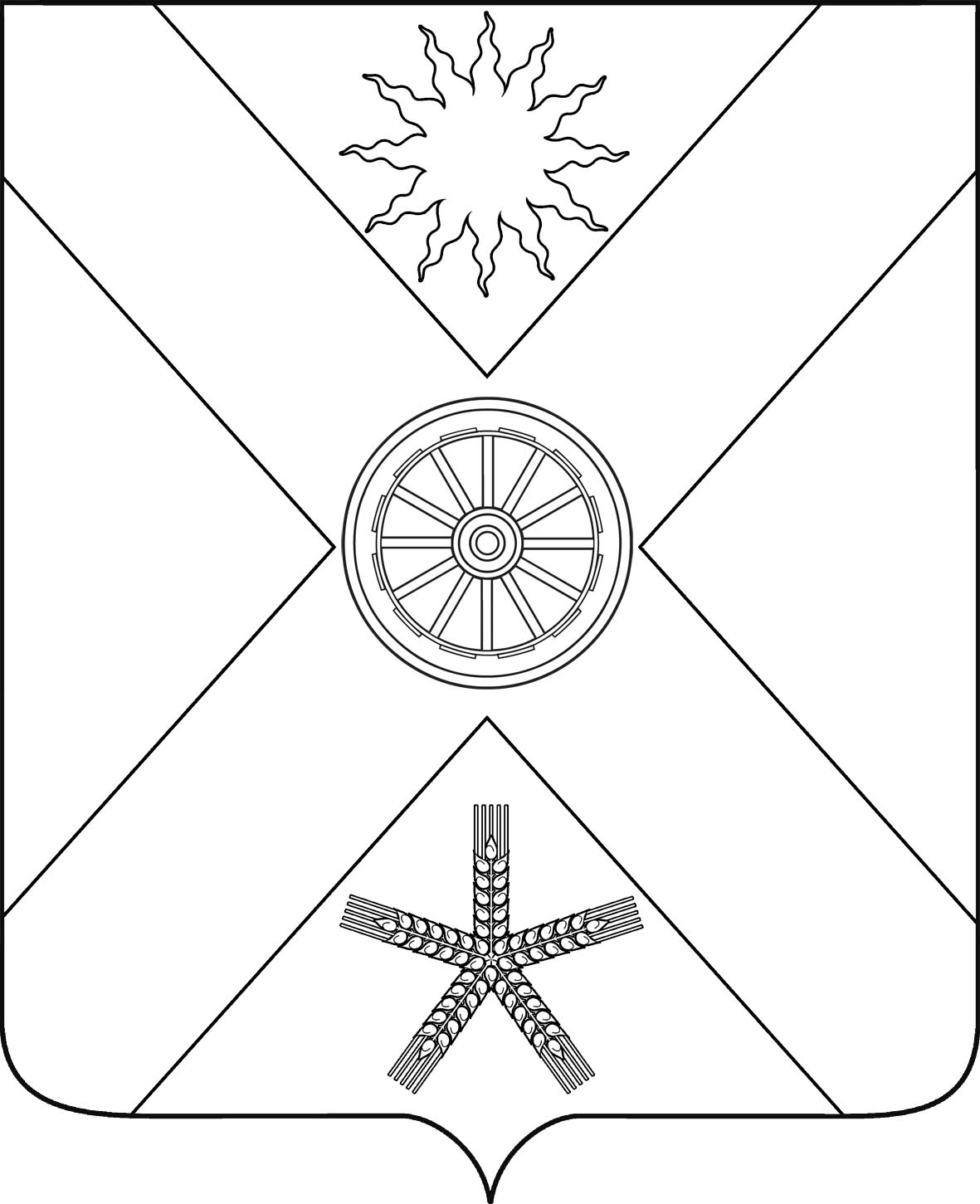 РОССИЙСКАЯ  ФЕДЕРАЦИЯРОСТОВСКАЯ  ОБЛАСТЬПЕСЧАНОКОПСКИЙ РАЙОНМУНИЦИПАЛЬНОЕ ОБРАЗОВАНИЕ«ПЕСЧАНОКОПСКОЕ СЕЛЬСКОЕ ПОСЕЛЕНИЕ»АДМИНИСТРАЦИЯ ПЕСЧАНОКОПСКОГО СЕЛЬСКОГО ПОСЕЛЕНИЯПОСТАНОВЛЕНИЕ12.01.2024                                                № 13                                     с.Песчанокопское«О внесении изменений в муниципальнуюпрограмму от 30.10.2018  № 232 Песчанокопскогосельского поселения  Песчанокопского района«Обеспечение общественного порядка ипротиводействия преступности» на 2019-2030годы»      В связи с уточнением плановых назначений программных мероприятий, а также в целях эффективного использования ассигнований бюджета Песчанокопского сельского поселения Песчанокопского района, в соответствии с решением Собрания депутатов Песчанокопского сельского поселения Песчанокопского района от 28.12.2023   № 104 «Об утверждении бюджета Песчанокопского сельского поселения Песчанокопского района на 2024 год и плановый период 2025 и 2026 годов»,ПОСТАНОВЛЯЮ:        1.  Внести изменения в муниципальную  программу Песчанокопского  сельского поселения  «Обеспечение общественного порядка и  противодействия  преступности» на 2019-2030 годы, изложив Приложение № 1, № 2, № 3, № 4, № 5 к муниципальной программе  в новой редакции.         2. Финансирование программы осуществить в пределах средств, ежегодно утвержденных соответствующими  разделами бюджета Песчанокопского сельского поселения Песчанокопского района.       3. Установить, что в ходе реализации муниципальной программы «Обеспечение общественного порядка и  противодействия  преступности» на 2019-2030 годы   подлежат ежегодной корректировке мероприятия и объемы их финансирования с учетом возможностей и средств бюджета Песчанокопского сельского поселения Песчанокопского района.          4. Разместить настоящее постановление на официальном сайте Администрации Песчанокопского сельского поселения в сети Интернет.          5. Постановление вступает в силу с момента его подписания.           6. Контроль  за выполнением данного постановления оставляю за собой.Глава  АдминистрацииПесчанокопскогосельского поселения                                                                      А.В.Острогорский                             Постановление вносит: начальник сектора муниципального хозяйства                                Приложение №1к постановлению  Главы Администрации Песчанокопского сельского поселения                        от  12.01.2024 № 13 МУНИЦИПАЛЬНАЯ ПРОГРАММА ПЕСЧАНОКОПСКОГО СЕЛЬСКОГО ПОСЕЛЕНИЯ ПЕСЧАНОКОПСКОГО РАЙОНА«ОБЕСПЕЧЕНИЕ   ОБЩЕСТВЕННОГО ПОРЯДКА  И ПРОТИВОДЕЙСТВИЕ ПРЕСТУПНОСТИ».Паспорт Программы.                                                                      ПаспортПодпрограммы №1 « Укрепление   общественного  порядка и противодействие преступности в  Песчанокопском сельском  поселении»                      Приложение № 2                                                            к постановлению  Главы Администрации                                                 Песчанокопского сельского поселения                                                 от  12.01.2024 № 13ПЕРЕЧЕНЬмероприятий по реализации  подпрограммы «Укрепление   общественного  порядка и противодействие преступности в  Песчанокопском сельском  поселении»  на 2019–2030 годы.Паспорт Подпрограммы № 2 «Профилактика терроризма и экстремизма на территории  Песчанокопского  сельского  поселения Песчанокопского района» на 2019-2030 годы                                                                                                                                     Приложение № 3                                                            к постановлению  Главы Администрации                                                             Песчанокопского сельского поселения                                             от  12.01.2024 № 13ПЕРЕЧЕНЬмероприятий по профилактике терроризма и экстремизма на территорииПесчанокопского сельского поселения Песчанокопского  района на 2019-2030 годы.Паспорт  Подпрограммы № 3 «Противодействие коррупции в  Песчанокопском сельском поселении »                   Приложение № 4                                                           к постановлению  Главы Администрации                                                                 Песчанокопского сельского поселения                          от  12.01.2024 № 13ПЕРЕЧЕНЬмероприятий по реализации  подпрограммы «Противодействие коррупции в  Песчанокопском сельском поселении» на 2019-2030 годы.ПаспортПодпрограммы 4 «Комплексные меры противодействия злоупотреблению наркотиками и их незаконному обороту».                          Приложение №5к постановлению  Главы Администрации      Песчанокопского сельского поселения                        от  12.01.2024 № 13ПЕРЕЧЕНЬмероприятий  по реализации  Подпрограммы «Комплексные меры противодействия злоупотреблению  наркотиками и их не законному обороту»Наименование муниципальной программы Песчанокопского сельского поселения Песчанокопского района.–Муниципальная программа  Песчанокопского сельского поселения Песчанокопского района «Обеспечение общественного порядка  и противодействие преступности ».  (далее – Программа).Ответственный исполнитель  муниципальной программыПесчанокопского сельского поселения Песчанокопского района.–Администрация Песчанокопского сельского поселения.Участники муниципальной программыПесчанокопского сельского поселения Песчанокопского района.–Администрация  Песчанокопского сельского поселения.Цели муниципальной программыПесчанокопского сельского поселения Песчанокопского района.– Целью муниципальной программы является: обеспечение безопасности населения поселения  и противодействие преступности.Задачи муниципальной программыПесчанокопского сельского поселения Песчанокопского района.Целевые индикаторы и показатели муниципальной программы  Песчанокопского сельского поселения Песчанокопского района.–создание эффективной системы профилактики правонарушений, укрепление правопорядка и повышение уровня  общественной безопасности, снижение уровня наркомании среди населения Песчанокопского  сельского поселения;- осуществление, в рамках компетенции органов местного самоуправления, определенных законом  РФ №131-ФЗ «Об общих принципах организации местного самоуправления  Российской Федерации», мероприятий, направленных на: -оказание содействия правоохранительным органам в обеспечении правопорядка и общественной безопасности; - повышение уровня защищенности прав и интересов граждан, а так же совершенствования форм поддержки участия граждан в обеспечении правопорядка и общественной безопасности;- ликвидация причин и  условий, способствующих  распространению наркомании;-привлечение негосударственных организаций, общественных объединений и граждан к укреплению правопорядка.-устранение условий, порождающих коррупцию;-предупреждение коррупционных правонарушений;-обеспечение ответственности за коррупционные  правонарушения в порядке, предусмотренном действующим законодательством;-формирование антикоррупционного общественного сознания;-формирование нетерпимости по отношению к коррупциогенным действиям;-содействие реализации права граждан и организаций на доступ к информации о фактах коррупции и коррупционных факторах, а также на их свободное освещение в средствах массовой                информации;-организация контроля приведения нормативно-правовой базы органов местного самоуправления в соответствие с действующим законодательством, регулирующим деятельность по противодействию коррупции;-организация проведения мониторинга о состоянии коррупции на территории  Песчанокопского сельского поселения.Формирование условий для приостановления роста злоупотребления наркотиками и их незаконного оборота;сокращение распространения наркомании и связанных с ней преступности и правонарушений;проведение работы по профилактике распространении наркомании и связанных с ней правонарушений.недопущение совершения террористических актов, снижение рисков совершения террористических актов. Сроки реализации муниципальной программы –2019 - 2030  годы.                              Ресурсное обеспечение муниципальной программы Песчанокопского сельского поселения Песчанокопского района.Ожидаемые  результаты реализациимуниципальной программы Песчанокопского сельского поселения Песчанокопского района.–бюджет Песчанокопского сельского поселения:всего –507,0 тыс. рублей, в том числе:2019 год – 45,0 тыс. рублей;2020 год – 45,0 тыс. рублей;2021 год – 45,0 тыс. рублей;2022 год – 45,0 тыс. рублей;2023 год – 45,0 тыс. рублей;2024 год – 34,0 тыс. рублей;2025 год – 34,0 тыс. рублей;2026 год – 34,0 тыс. рублей;2027 год – 45,0 тыс. рублей;2028 год – 45,0 тыс. рублей;2029 год – 45,0 тыс. рублей;2030 год – 45,0 тыс. рублей;-снижение уровня преступности на территории  Песчанокопского  сельского поселения; - формирование активно-социальной позиции    граждан и общественных объединений по оказанию помощи правоохранительным органам в  охране общественного порядка.Наименование муниципальной подпрограммы 1 Песчанокопского сельского поселения Песчанокопского района–Муниципальная подпрограмма  Песчанокопского сельского поселения Песчанокопского района «Укрепление   общественного  порядка и противодействие преступности в  Песчанокопском сельском  поселении»(далее – подпрограмма)Ответственный исполнитель  муниципальной Подпрограммы Песчанокопского сельского поселения Песчанокопского района–Администрация Песчанокопского сельского поселенияУчастники муниципальной подпрограммы Песчанокопского сельского поселения Песчанокопского района –Администрация  Песчанокопского сельского поселенияЦели муниципальной подпрограммы Песчанокопского сельского поселения Песчанокопского района– Целью муниципальной подпрограммы является: обеспечение безопасности населения поселения  и противодействие преступности.Задачи муниципальной подпрограммыПесчанокопского сельского поселения Песчанокопского районаЦелевые индикаторы и показатели муниципальной подпрограммы  Песчанокопского сельского поселения Песчанокопского района.–создание эффективной системы профилактики правонарушений, укрепление правопорядка и повышение уровня  общественной безопасности, - осуществление, в рамках компетенции органов местного самоуправления, определенных законом  РФ №131-ФЗ «Об общих принципах организации местного самоуправления  Российской Федерации», мероприятий, направленных на: -оказание содействия правоохранительным органам в обеспечении правопорядка и общественной безопасности; - повышение уровня защищенности прав и интересов граждан, а так же совершенствования форм поддержки участия граждан в обеспечении правопорядка и общественной безопасности;-привлечение негосударственных организаций, общественных объединений и граждан к укреплению правопорядка.-преступления, совершенные несовершеннолетними или при их соучастии; -количество несовершеннолетних, получивших услугу по трудоустройству; -количество экземпляров печатной продукции; -количество членов добровольных народных дружин  правоохранительной направленности; -количество реализованных молодежных добровольческих проектов;-объекты, оборудованные системами видеонаблюдения.Сроки реализации муниципальной программы –2019 - 2030  годы                              Ресурсное обеспечение муниципальной подпрограммы Песчанокопского сельского поселения Песчанокопского районаОжидаемые  результаты реализациимуниципальной подпрограммы Песчанокопского сельского поселения Песчанокопского района–бюджет Песчанокопского сельского поселения:всего –60,0 тыс. рублей, в том числе:2019 год – 5,0 тыс. рублей;2020 год – 5,0 тыс. рублей;2021 год – 5,0 тыс. рублей;2022 год – 5,0 тыс. рублей;2023 год –5,0 тыс. рублей;2024 год – 5,0 тыс. рублей;2025 год – 5,0 тыс. рублей2026 год – 5,0 тыс. рублей;2027 год – 5,0 тыс. рублей;2028 год – 5,0 тыс. рублей;2029 год – 5,0 тыс. рублей;2030 год – 5,0 тыс. рублей;-снижение уровня преступности на территории  Песчанокопского  сельского поселения; - формирование активно-социальной позиции    граждан и общественных объединений по оказанию помощи правоохранительным органам в  охране общественного порядка№п/пНаименованиемероприятийИсточники финансированияФинансовые затраты на реализацию(тыс. рублей)Финансовые затраты на реализацию(тыс. рублей)Финансовые затраты на реализацию(тыс. рублей)Финансовые затраты на реализацию(тыс. рублей)Финансовые затраты на реализацию(тыс. рублей)Финансовые затраты на реализацию(тыс. рублей)Финансовые затраты на реализацию(тыс. рублей)Финансовые затраты на реализацию(тыс. рублей)Финансовые затраты на реализацию(тыс. рублей)Финансовые затраты на реализацию(тыс. рублей)Финансовые затраты на реализацию(тыс. рублей)Финансовые затраты на реализацию(тыс. рублей)Финансовые затраты на реализацию(тыс. рублей)Исполнители, соисполнители,участникиреализациимероприятийподпрограммы.№п/пНаименованиемероприятийИсточники финансированиявсегов том числе по годамв том числе по годамв том числе по годамв том числе по годамв том числе по годамв том числе по годамв том числе по годамв том числе по годамв том числе по годамв том числе по годамв том числе по годамв том числе по годамИсполнители, соисполнители,участникиреализациимероприятийподпрограммы.№п/пНаименованиемероприятийИсточники финансированиявсего201920202021202220232024202520262027202820292030Исполнители, соисполнители,участникиреализациимероприятийподпрограммы.1.Профилактика правонарушений несовершеннолетних и молодежи1.Профилактика правонарушений несовершеннолетних и молодежи1.Профилактика правонарушений несовершеннолетних и молодежи1.Профилактика правонарушений несовершеннолетних и молодежи1.Профилактика правонарушений несовершеннолетних и молодежи1.Профилактика правонарушений несовершеннолетних и молодежи1.Профилактика правонарушений несовершеннолетних и молодежи1.Профилактика правонарушений несовершеннолетних и молодежи1.Профилактика правонарушений несовершеннолетних и молодежи1.Профилактика правонарушений несовершеннолетних и молодежи1.Профилактика правонарушений несовершеннолетних и молодежи1.Профилактика правонарушений несовершеннолетних и молодежи1.Профилактика правонарушений несовершеннолетних и молодежи1.Профилактика правонарушений несовершеннолетних и молодежи1.Профилактика правонарушений несовершеннолетних и молодежи1.Профилактика правонарушений несовершеннолетних и молодежи1.Профилактика правонарушений несовершеннолетних и молодежи1.Профилактика правонарушений несовершеннолетних и молодежи1.Профилактика правонарушений несовершеннолетних и молодежи1.Профилактика правонарушений несовершеннолетних и молодежи1.Профилактика правонарушений несовершеннолетних и молодежи1.Профилактика правонарушений несовершеннолетних и молодежи1.Профилактика правонарушений несовершеннолетних и молодежи1.Профилактика правонарушений несовершеннолетних и молодежи1.Профилактика правонарушений несовершеннолетних и молодежи1.Профилактика правонарушений несовершеннолетних и молодежи1.Профилактика правонарушений несовершеннолетних и молодежи1.1Организация  исполнения законодательства в части раннего выявления несовершеннолетних, склонных к злоупотреблению наркотиками, алкоголем, организации индивидуальной профилактической работы с несовершеннолетними «группы риска»Выделение средств не требуется- ----------------------ПСОШ №1 им. Г.В. Алисова,ПСОШ №2,ПСОШ №3.1.2Осуществление информационно-пропагандистской деятельности, направленной на профилактику правонарушений и пропаганду здорового образа жизни (изготовление буклетов, информационных листков,банеров)Местный бюджет60,05,05,05,05,05,05,05,05,05,05,05,05,05,05,05,05,05,05,05,05,05,05,0Специалист Администрации Песчанокопского сельского поселения1.3Участие специалистов поселения в проведении районных семинаров и мероприятиях, направленных на профилактику правонарушенийВыделение средств не требуется-----------------------Администрация Песчанокопского сельского поселения.1.4Работа по организации деятельности, направленной на снижение уровня  детей, имеющих систематические пропуски школьных занятий, а также  не обучающихся в образовательных учрежденияхВыделение средств не требуется-----------------------КПП Песчанокопского сельского поселения.1.5Ведение банка семей, находящихся в социально-опасном положенииВыделение средств не требуется-----------------------Специалист  Администрации Песчанокопского сельского поселения1.6Организация и проведение мероприятий, направленных на формирование духовно-нравственных ценностей, правовое, патриотическое воспитаниеВыделение средств не требуется-----------------------ПСОШ №1 им. Г.В. Алисова,ПСОШ №2,ПСОШ №3.Специалист Администрации Песчанокопского сельского поселения1.7Анализ вовлечения обучающихся, состоящих на учете в комиссиях по делам несовершеннолетних, в работу кружков и секций на базе  учреждений культуры, образовательных учреждений.Выделение средств не требуется––-----––––------------ПСОШ №1 им. Г.В. Алисова,ПСОШ №2,ПСОШ №3.Специалист Администрации Песчанокопского сельского поселения1.8Проведение мероприятий по надзору за обеспечением требований пожарной безопасности в детских дошкольных и средних образовательных учреждениях (беседы с родителями, педагогами, участие в родительских собраниях)Выделение средств не требуется-----------------------инспектор администрации поселения1.9Проведение информационно-пропагандистской работы антиалкогольной и антинаркотической направленности  среди населения поселенияВыделение средств не требуется-----------------------ПСОШ №1 им. Г.В. Алисова,ПСОШ №2,ПСОШ №3.Специалист Администрации Песчанокопского сельского поселения1.10Проведение адресных совместных обходов мест проживания неблагополучных семей, проведение разъяснительных бесед о соблюдении требований пожарной безопасностиВыделение средств не требуется-----------------------Специалист Администрации Песчанокопского сельского поселения1.11Организация рабочих мест для трудоустройства подростков в возрасте от 14 до 18 лет в период каникул, в свободное от учебы время совместно с Центром Занятости района-----------------------Специалист Администрации Песчанокопского сельского поселенияИтого:60,02.Профилактика правонарушений по предупреждению террористических актов2.Профилактика правонарушений по предупреждению террористических актов2.Профилактика правонарушений по предупреждению террористических актов2.Профилактика правонарушений по предупреждению террористических актов2.Профилактика правонарушений по предупреждению террористических актов2.Профилактика правонарушений по предупреждению террористических актов2.Профилактика правонарушений по предупреждению террористических актов2.Профилактика правонарушений по предупреждению террористических актов2.Профилактика правонарушений по предупреждению террористических актов2.Профилактика правонарушений по предупреждению террористических актов2.Профилактика правонарушений по предупреждению террористических актов2.Профилактика правонарушений по предупреждению террористических актов2.Профилактика правонарушений по предупреждению террористических актов2.Профилактика правонарушений по предупреждению террористических актов2.Профилактика правонарушений по предупреждению террористических актов2.Профилактика правонарушений по предупреждению террористических актов2.Профилактика правонарушений по предупреждению террористических актов2.Профилактика правонарушений по предупреждению террористических актов2.Профилактика правонарушений по предупреждению террористических актов2.Профилактика правонарушений по предупреждению террористических актов2.Профилактика правонарушений по предупреждению террористических актов2.Профилактика правонарушений по предупреждению террористических актов2.Профилактика правонарушений по предупреждению террористических актов2.Профилактика правонарушений по предупреждению террористических актов2.Профилактика правонарушений по предупреждению террористических актов2.Профилактика правонарушений по предупреждению террористических актов2.Профилактика правонарушений по предупреждению террористических актов2.1Организация и проведение бесед в учреждениях культуры, образовательных учреждениях с приглашением работников правоохранительных органов для предотвращения конфликтов на межнациональной и межрелигиозной почве.Выделение средств не требуется-----------------------Специалист Администрации Песчанокопского сельского поселения 2.2Организация профилактической работы по антитеррористической защищенности граждан по месту жительстваВыделение средств не требуется-----------------------Специалист Администрации Песчанокопского сельского поселения2.3Организация информирования населения о действиях при угрозе возникновения террористических актов в местах массового пребывания гражданВыделение средств не требуется---------------------Специалист Администрации Песчанокопского сельского поселения3.Профилактика нарушений законодательства о гражданстве, предупреждение и пресечение нелегальной миграции3.Профилактика нарушений законодательства о гражданстве, предупреждение и пресечение нелегальной миграции3.Профилактика нарушений законодательства о гражданстве, предупреждение и пресечение нелегальной миграции3.Профилактика нарушений законодательства о гражданстве, предупреждение и пресечение нелегальной миграции3.Профилактика нарушений законодательства о гражданстве, предупреждение и пресечение нелегальной миграции3.Профилактика нарушений законодательства о гражданстве, предупреждение и пресечение нелегальной миграции3.Профилактика нарушений законодательства о гражданстве, предупреждение и пресечение нелегальной миграции3.Профилактика нарушений законодательства о гражданстве, предупреждение и пресечение нелегальной миграции3.Профилактика нарушений законодательства о гражданстве, предупреждение и пресечение нелегальной миграции3.Профилактика нарушений законодательства о гражданстве, предупреждение и пресечение нелегальной миграции3.Профилактика нарушений законодательства о гражданстве, предупреждение и пресечение нелегальной миграции3.Профилактика нарушений законодательства о гражданстве, предупреждение и пресечение нелегальной миграции3.Профилактика нарушений законодательства о гражданстве, предупреждение и пресечение нелегальной миграции3.Профилактика нарушений законодательства о гражданстве, предупреждение и пресечение нелегальной миграции3.Профилактика нарушений законодательства о гражданстве, предупреждение и пресечение нелегальной миграции3.Профилактика нарушений законодательства о гражданстве, предупреждение и пресечение нелегальной миграции3.Профилактика нарушений законодательства о гражданстве, предупреждение и пресечение нелегальной миграции3.Профилактика нарушений законодательства о гражданстве, предупреждение и пресечение нелегальной миграции3.Профилактика нарушений законодательства о гражданстве, предупреждение и пресечение нелегальной миграции3.Профилактика нарушений законодательства о гражданстве, предупреждение и пресечение нелегальной миграции3.Профилактика нарушений законодательства о гражданстве, предупреждение и пресечение нелегальной миграции3.Профилактика нарушений законодательства о гражданстве, предупреждение и пресечение нелегальной миграции3.Профилактика нарушений законодательства о гражданстве, предупреждение и пресечение нелегальной миграции3.Профилактика нарушений законодательства о гражданстве, предупреждение и пресечение нелегальной миграции3.1Проведение мероприятий по выявлению нарушений гражданами Российской Федерации правил регистрации по месту пребывания и по месту жительстваВыделение средств не требуется-----------------------Специалист Администрации Песчанокопского сельского поселения3.2Организация сбора информации о пребывании трудовых мигрантов и усиление контроля за их трудовой деятельностьюВыделение средств не требуется-----------------------Специалист Администрации Песчанокопского сельского поселения4.Профилактика правонарушений в общественных местах и на улице4.Профилактика правонарушений в общественных местах и на улице4.Профилактика правонарушений в общественных местах и на улице4.Профилактика правонарушений в общественных местах и на улице4.Профилактика правонарушений в общественных местах и на улице4.Профилактика правонарушений в общественных местах и на улице4.Профилактика правонарушений в общественных местах и на улице4.Профилактика правонарушений в общественных местах и на улице4.Профилактика правонарушений в общественных местах и на улице4.Профилактика правонарушений в общественных местах и на улице4.Профилактика правонарушений в общественных местах и на улице4.Профилактика правонарушений в общественных местах и на улице4.Профилактика правонарушений в общественных местах и на улице4.Профилактика правонарушений в общественных местах и на улице4.Профилактика правонарушений в общественных местах и на улице4.Профилактика правонарушений в общественных местах и на улице4.Профилактика правонарушений в общественных местах и на улице4.Профилактика правонарушений в общественных местах и на улице4.Профилактика правонарушений в общественных местах и на улице4.Профилактика правонарушений в общественных местах и на улице4.Профилактика правонарушений в общественных местах и на улице4.Профилактика правонарушений в общественных местах и на улице4.Профилактика правонарушений в общественных местах и на улице4.Профилактика правонарушений в общественных местах и на улице4.Профилактика правонарушений в общественных местах и на улице4.Профилактика правонарушений в общественных местах и на улице4.Профилактика правонарушений в общественных местах и на улице4.1Обеспечение организации общественного порядка при проведении общественно-массовых мероприятий на территории поселенияВыделение средств не требуется-----------------------Администрация Песчанокопского сельского поселения, ДНД, «Молодежный патруль».4.2Организация добровольных народных дружин и обеспечение их деятельности-----------------------Администрация Песчанокопского сельского поселения.4.3Проведение рейдов с целью выявления фактов пребывания несовершеннолетних в общественных местах без сопровождения взрослых в ночное времяВыделение средств не требуется-----------------------КПП Администрации Песчанокопского сельского поселения5.Информационное обеспечение5.Информационное обеспечение5.Информационное обеспечение5.Информационное обеспечение5.Информационное обеспечение5.Информационное обеспечение5.Информационное обеспечение5.Информационное обеспечение5.Информационное обеспечение5.Информационное обеспечение5.Информационное обеспечение5.Информационное обеспечение5.Информационное обеспечение5.Информационное обеспечение5.Информационное обеспечение5.Информационное обеспечение5.Информационное обеспечение5.Информационное обеспечение5.Информационное обеспечение5.Информационное обеспечение5.Информационное обеспечение5.Информационное обеспечение5.Информационное обеспечение5.Информационное обеспечение5.Информационное обеспечение5.Информационное обеспечение5.Информационное обеспечение5.1Освещение в средствах массовой информации проблемы табакокурения и алкоголизма, проведение работы по профилактике правонарушений в поселенииВыделение средств не требуется----------ПСОШ №1 им. Г.В. Алисова,ПСОШ №2,ПСОШ №3.Специалист Администрации Песчанокопского сельского поселенияИтого:6.Профилактика правонарушений среди лиц, освобожденных из мест лишения свободы6.Профилактика правонарушений среди лиц, освобожденных из мест лишения свободы6.Профилактика правонарушений среди лиц, освобожденных из мест лишения свободы6.Профилактика правонарушений среди лиц, освобожденных из мест лишения свободы6.Профилактика правонарушений среди лиц, освобожденных из мест лишения свободы6.Профилактика правонарушений среди лиц, освобожденных из мест лишения свободы6.Профилактика правонарушений среди лиц, освобожденных из мест лишения свободы6.1Организация профориентационной работы и трудоустройства лиц, освобожденных из учреждений, исполняющих наказаниеВыделение средств не требуется-----------------------Администрация Песчанокопского сельского поселения.6.2Обеспечение своевременного информирования главы поселения о лицах, освобождающихся из мест лишения свободыВыделение средств не требуется-----------------------По  соглашению с УУП, 7.Профилактика правонарушений на административных участках7.Профилактика правонарушений на административных участках7.Профилактика правонарушений на административных участках7.Профилактика правонарушений на административных участках7.Профилактика правонарушений на административных участках7.Профилактика правонарушений на административных участках7.Профилактика правонарушений на административных участках7.Профилактика правонарушений на административных участках7.Профилактика правонарушений на административных участках7.Профилактика правонарушений на административных участках7.Профилактика правонарушений на административных участках7.Профилактика правонарушений на административных участках7.Профилактика правонарушений на административных участках7.Профилактика правонарушений на административных участках7.Профилактика правонарушений на административных участках7.Профилактика правонарушений на административных участках7.Профилактика правонарушений на административных участках7.Профилактика правонарушений на административных участках7.Профилактика правонарушений на административных участках7.Профилактика правонарушений на административных участках7.Профилактика правонарушений на административных участках7.Профилактика правонарушений на административных участках7.Профилактика правонарушений на административных участках7.Профилактика правонарушений на административных участках7.Профилактика правонарушений на административных участках7.Профилактика правонарушений на административных участках7.Профилактика правонарушений на административных участках7.1Организация проведения отчетов по результатам профилактической работы участковых уполномоченных милиции и представителей администрации перед населением административных участков, коллективами организаций.Выделение средств не требуется-----------------------Администрация Песчанокопского сельского поселения, УУПВсего: 0,0 тыс. руб.Наименование муниципальной подпрограммы Песчанокопского сельского поселения Песчанокопского района.–Муниципальная подпрограмма №2  Песчанокопского сельского поселения Песчанокопского района  «Противодействие терроризму и экстремизму в Песчанокопском  сельском  поселении». (далее – Подпрограмма).Ответственный исполнитель  муниципальной программыПесчанокопского сельского поселения Песчанокопского района.–Администрация Песчанокопского сельского поселения.Участники муниципальной программыПесчанокопского сельского поселения Песчанокопского района .–Администрация  Песчанокопского сельского поселения.Цели муниципальной подпрограммыПесчанокопского сельского поселения Песчанокопского района.– Целью муниципальной подпрограммы является: повышение защиты населения, объектов первоочередной антитеррористической защиты и объектов с массовым пребыванием людей, расположенных на территории поселения  от террористической угрозы;Задачи муниципальной подпрограммыПесчанокопского сельского поселения Песчанокопского района.Целевые индикаторы и показатели муниципальной подпрограммы  Песчанокопского сельского поселения Песчанокопского района.–улучшение социальной защищенности общества и технической укрепленности организаций, предприятий и объектов с массовым пребыванием людей в случае возникновения террористической угрозы; - повышение уровня организованности и бдительности населения в области противодействия террористической угрозе; - совершенствование системы информационного противодействия терроризму и экстремизму, предусматривающее задействование  общественных организаций, специалистов в области религиозных отношений, образования, культуры, средств массовой информации в осуществлении деятельности на данном направлении.-количество проведенных  учений и тренировок по отработке навыков    взаимодействия сил и средств, привлекаемых к проведению контртеррористической операции, и минимизации последствий террористического акта; -количество муниципальных  бюджетных учреждений ежегодно оборудуемых системой видеонаблюдения;  -количество технических средств, ежегодно приобретаемых для повышения материально-технического оснащения сил и средств, предназначенных для оказания помощи при проведении контртеррористической операции и минимизации последствий террористических актов;- недопущение террористических акций на территории поселения.Сроки реализации муниципальной программы –2019 - 2030  годы                              Ресурсное обеспечение муниципальной подпрограммы Песчанокопского сельского поселения Песчанокопского района.Ожидаемые  результаты реализациимуниципальной подпрограммы Песчанокопского сельского поселения Песчанокопского района–бюджет Песчанокопского сельского поселения:всего –288,0 тыс. рублей, в том числе:2019 год – 24,0 тыс. рублей;2020 год – 24,0 тыс. рублей;2021 год – 24,0 тыс. рублей;2022 год – 24,0 тыс. рублей;2023 год –24,0  тыс. рублей;2024 год – 24,0  тыс. рублей;2025 год – 24,0  тыс. рублей;2026 год – 24,0  тыс. рублей;2027 год – 24,0  тыс. рублей;2028 год – 24,0  тыс. рублей;2029 год – 24,0  тыс. рублей;2030 год – 24,0  тыс. рублей;Реализация  мер, направленных на противодействие терроризму, прежде всего связанных с технической укрепленностью жизненно важных объектов и мест массового пребывания населения, обучение людей действиям в условиях чрезвычайного характера.№п/пНаименованиемероприятийИсточники финансированияФинансовые затраты на реализацию(тыс. рублей)Финансовые затраты на реализацию(тыс. рублей)Финансовые затраты на реализацию(тыс. рублей)Финансовые затраты на реализацию(тыс. рублей)Финансовые затраты на реализацию(тыс. рублей)Финансовые затраты на реализацию(тыс. рублей)Финансовые затраты на реализацию(тыс. рублей)Финансовые затраты на реализацию(тыс. рублей)Финансовые затраты на реализацию(тыс. рублей)Финансовые затраты на реализацию(тыс. рублей)Финансовые затраты на реализацию(тыс. рублей)Финансовые затраты на реализацию(тыс. рублей)Финансовые затраты на реализацию(тыс. рублей)Исполнители, соисполнители,участникиреализациимероприятийподпрограммы.№п/пНаименованиемероприятийИсточники финансированиявсегов том числе по годамв том числе по годамв том числе по годамв том числе по годамв том числе по годамв том числе по годамв том числе по годамв том числе по годамв том числе по годамв том числе по годамв том числе по годамв том числе по годамИсполнители, соисполнители,участникиреализациимероприятийподпрограммы.№п/пНаименованиемероприятийИсточники финансированиявсего201920202021202220232024202520262027202820292030Исполнители, соисполнители,участникиреализациимероприятийподпрограммы.1. Организационные мероприятия 1. Организационные мероприятия 1. Организационные мероприятия 1. Организационные мероприятия 1. Организационные мероприятия 1. Организационные мероприятия 1. Организационные мероприятия 1. Организационные мероприятия 1. Организационные мероприятия 1. Организационные мероприятия 1. Организационные мероприятия 1. Организационные мероприятия 1. Организационные мероприятия 1. Организационные мероприятия 1. Организационные мероприятия 1. Организационные мероприятия 1. Организационные мероприятия 1. Организационные мероприятия 1. Организационные мероприятия 1. Организационные мероприятия 1. Организационные мероприятия 1.1Информирование  населения способам защиты и действиям при возникновении террористической угрозы    Выделение средств не требуется- ---------------Администрация Песчанокопского сельского поселенияАдминистрация Песчанокопского сельского поселения1.2Осуществление через     информационные стенды, размещение банеров  и сайт  Администрации Песчанокопского сельского поселения с целью предупреждения антитеррористических и экстремистских проявленийМестный бюджет24,02,02,02,02,02,02,02,02,02,02,02,02,02,02,02,0Администрация Песчанокопского сельского поселенияАдминистрация Песчанокопского сельского поселения1.3Приобретение систем видеонаблюденияМестный бюджет264,022,022,022,022,022,022,022,022,022,022,022,022,022,022,022,0Администрация Песчанокопского сельского поселения.Администрация Песчанокопского сельского поселения.1.4Обеспечение антитеррористической безопасности граждан в период подготовки и проведения выборных кампаний, праздничных, культурных, спортивных мероприятий с массовым участием населенияВыделение средств не требуется----------------Администрация Песчанокопского сельского поселения, ДНДАдминистрация Песчанокопского сельского поселения, ДНД1.5В целях недопущения экстремистских проявлений и террористических актов в период подготовки и проведения выборных кампаний осуществлять мероприятия по предупреждению действий экстремистской направленности общественными организациями и движениями. Проводить  мониторинг с целью выявления социального настроения молодежи, выявления лиц склонных к проявлению экстремизма.Выделение средств не требуется---------Администрация Песчанокопского сельского поселения, ДНДАдминистрация Песчанокопского сельского поселения, ДНДИтого:288,02. Профилактические мероприятия 2. Профилактические мероприятия 2. Профилактические мероприятия 2. Профилактические мероприятия 2. Профилактические мероприятия 2. Профилактические мероприятия 2. Профилактические мероприятия 2. Профилактические мероприятия 2. Профилактические мероприятия 2. Профилактические мероприятия 2. Профилактические мероприятия 2. Профилактические мероприятия 2. Профилактические мероприятия 2. Профилактические мероприятия 2. Профилактические мероприятия 2. Профилактические мероприятия 2. Профилактические мероприятия 2. Профилактические мероприятия 2. Профилактические мероприятия 2. Профилактические мероприятия 2. Профилактические мероприятия 2.1Создание условий для деятельности добровольных формирований поселения по охране общественного порядка Выделение средств не требуется----------------Администрация Песчанокопского сельского поселенияАдминистрация Песчанокопского сельского поселения2.2Выявление фактов проживания в жилых помещениях без регистрацииВыделение средств не требуется----------------Администрация Песчанокопского сельского поселенияАдминистрация Песчанокопского сельского поселения2.3Организация и проведение профилактической работы среди учащихся средних общеобразовательных школ с целью разъяснения ответственности за заведомо ложные сообщения об угрозе совершения террористических актов и распространение экстремистских материаловВыделение средств не требуется----------------Администрация Песчанокопского сельского поселения, МБОУ ПСОШАдминистрация Песчанокопского сельского поселения, МБОУ ПСОШ2.4.Духовно-нравственное воспитание детей и молодежи, в том числе:- учебно-методическое обеспечение мероприятий;- совершенствование деятельности общественных институтов, гражданского общества по вопросам формирования духовно-нравственных ценностей;- система мер по совершенствованию духовно-нравственного воспитания детей и молодежи поселения;- воспитание духовно-нравственных ценностей на основе культурно-исторических традиций;- совершенствование воспитания детей и молодежи на основе духовной культуры и традиций;- мероприятия по формированию образа высоконравственной личности противодействию негативным явлениям в молодежной среде;- информационное обеспечение системы духовно-нравственного воспитания  детей и молодежи.Выделение средств не требуется----------------Администрация Песчанокопского сельского поселения, МБОУ ПСОШ2.5.Профилактика экстремистской деятельности в молодежной среде путем проведения информационно-профилактической работы.Выделение средств не требуется----------МБОУ ПСОШ,библиотека2.6.Проведение мониторинга политических, социально-экономических и других процессов, оказывающих влияние на ситуацию в сфере противодействия терроризмуВыделение средств не требуется----------------Администрация Песчанокопского сельского поселенияИтого:288,0Наименование муниципальной программы Песчанокопского сельского поселения Песчанокопского района.––Муниципальная подпрограмма №3 Песчанокопского сельского поселения Песчанокопского района «Противодействие коррупции в  Песчанокопском сельском поселении »(далее – Подпрограмма).Ответственный исполнитель  муниципальной программыПесчанокопского сельского поселения Песчанокопского района.––Администрация Песчанокопского сельского поселения.Участники муниципальной подппрограммыПесчанокопского сельского поселения Песчанокопского района. ––Администрация  Песчанокопского сельского поселения.Цели муниципальной подпрограммыПесчанокопского сельского поселения Песчанокопского района -Целью муниципальной подпрограммы является: осуществление мероприятий по противодействию коррупции в Песчанокопском  сельском поселении;обеспечение защиты прав и законных интересов жителей Песчанокопского  сельского поселенияЗадачи муниципальной программыПесчанокопского сельского поселения Песчанокопского района.Целевые индикаторы и показатели муниципальной программы  Песчанокопского сельского поселения Песчанокопского района.-устранение условий, порождающих коррупцию;-предупреждение коррупционных правонарушений;-обеспечение ответственности за коррупционные  правонарушения в порядке, предусмотренном действующим законодательством;-формирование антикоррупционного общественного сознания;-формирование нетерпимости по отношению к коррупциогенным действиям;-содействие реализации права граждан и организаций на доступ к информации о фактах коррупции и коррупционных факторах, а также на их свободное освещение в средствах массовой                информации;-организация контроля приведения нормативно-правовой базы органов местного самоуправления в соответствие с действующим законодательством, регулирующим деятельность по противодействию коррупции;-организация проведения мониторинга о состоянии коррупции на территории  Песчанокопского сельского поселения.- проведение мониторингов общественного мнения по вопросам проявления коррупции-проведение антикоррупционных мониторингов на территории  Песчанокопского сельского поселения.-доля обучающихся и воспитанников, прошедших обучение  по образовательным программам профилактической направленности.Сроки реализации муниципальной программы. ––2019 - 2030  годы.                              Ресурсное обеспечение муниципальной программы Песчанокопского сельского поселения Песчанокопского района.Ожидаемые  результаты реализациимуниципальной программы Песчанокопского сельского поселения Песчанокопского района.Ресурсное обеспечение муниципальной программы Песчанокопского сельского поселения Песчанокопского района.Ожидаемые  результаты реализациимуниципальной программы Песчанокопского сельского поселения Песчанокопского района.–бюджет Песчанокопского сельского поселения:всего –60,0 тыс. рублей, в том числе:2019 год – 5,0 тыс. рублей;2020 год – 5,0 тыс. рублей;2021 год – 5,0 тыс. рублей;2022 год – 5,0 тыс. рублей;2023 год –5,0 тыс. рублей;2024 год –5,0 тыс. рублей;2025 год – 5,0 тыс. рублей;2026 год –5,0 тыс. рублей;2027 год –5,0 тыс. рублей;2028 год –5,0 тыс. рублей;2029 год –5,0 тыс. рублей;2030 год –5,0 тыс. рублей.в результате реализации Подпрограммы 3 к окончанию 2030 года предполагается:создать эффективную систему противодействия коррупции;принять нормативные правовые акты Песчанокопского сельского поселения  по обеспечению реализации государственной политики в сфере противодействия коррупции;организовать проведение антикоррупционных экспертиз нормативных правовых актов органов местного самоуправления Песчанокопского сельского поселения и их проектов;провести не менее 7 мониторингов общественного мнения по вопросам проявления коррупцииопубликовать в средствах массовой информации не менее 15 материалов о деятельности органов местного самоуправления Песчанокопского сельского поселения о проводимой работе по противодействию коррупции и о реализации Подпрограммыпровести не менее 12 заседаний комиссии по противодействию коррупции в сельском поселенииобеспечить обучение не менее 6  муниципальных служащих по программам противодействия коррупции;обеспечить работу информационного сервиса на официальном сайте администрации Песчанокопского сельского поселения, позволяющего гражданам в режиме «онлайн» сообщать о случаях совершения коррупционных правонарушений муниципальными служащими, работниками муниципальных учреждений.№п/пНаименованиемероприятияСрокивыполнения.Исполнители,участники реализации мероприятий ПрограммыОбъемы финансирования(тыс. рублей)Объемы финансирования(тыс. рублей)Объемы финансирования(тыс. рублей)Объемы финансирования(тыс. рублей)Объемы финансирования(тыс. рублей)Объемы финансирования(тыс. рублей)Объемы финансирования(тыс. рублей)Объемы финансирования(тыс. рублей)Объемы финансирования(тыс. рублей)Объемы финансирования(тыс. рублей)Объемы финансирования(тыс. рублей)Объемы финансирования(тыс. рублей)Объемы финансирования(тыс. рублей)№п/пНаименованиемероприятияСрокивыполнения.Исполнители,участники реализации мероприятий Программыв том числе по годамв том числе по годамв том числе по годамв том числе по годамв том числе по годамв том числе по годамв том числе по годамв том числе по годамв том числе по годамв том числе по годамв том числе по годамв том числе по годамв том числе по годам№п/пНаименованиемероприятияСрокивыполнения.Исполнители,участники реализации мероприятий Программы201920202021 2022202320242025202620272028202920301. Создание комплексной системы противодействия коррупции1. Создание комплексной системы противодействия коррупции1. Создание комплексной системы противодействия коррупции1. Создание комплексной системы противодействия коррупции1. Создание комплексной системы противодействия коррупции1. Создание комплексной системы противодействия коррупции1. Создание комплексной системы противодействия коррупции1. Создание комплексной системы противодействия коррупции1. Создание комплексной системы противодействия коррупции1. Создание комплексной системы противодействия коррупции1. Создание комплексной системы противодействия коррупции1. Создание комплексной системы противодействия коррупции1. Создание комплексной системы противодействия коррупции1. Создание комплексной системы противодействия коррупции1. Создание комплексной системы противодействия коррупции1. Создание комплексной системы противодействия коррупции1. Создание комплексной системы противодействия коррупции1. Создание комплексной системы противодействия коррупции1. Создание комплексной системы противодействия коррупции1. Создание комплексной системы противодействия коррупции1. Создание комплексной системы противодействия коррупции1. Создание комплексной системы противодействия коррупции1. Создание комплексной системы противодействия коррупции1. Создание комплексной системы противодействия коррупции1. Создание комплексной системы противодействия коррупции1. Создание комплексной системы противодействия коррупции1. Создание комплексной системы противодействия коррупции1. Создание комплексной системы противодействия коррупции1. Создание комплексной системы противодействия коррупции1. Создание комплексной системы противодействия коррупции1. Создание комплексной системы противодействия коррупции1. Создание комплексной системы противодействия коррупции1. Создание комплексной системы противодействия коррупции1. Создание комплексной системы противодействия коррупции1. Создание комплексной системы противодействия коррупции1. Создание комплексной системы противодействия коррупции1. Создание комплексной системы противодействия коррупции1. Создание комплексной системы противодействия коррупции1. Создание комплексной системы противодействия коррупции1. Создание комплексной системы противодействия коррупции1. Создание комплексной системы противодействия коррупции1. Создание комплексной системы противодействия коррупции1. Создание комплексной системы противодействия коррупции1. Создание комплексной системы противодействия коррупции1. Создание комплексной системы противодействия коррупции1. Создание комплексной системы противодействия коррупции1. Создание комплексной системы противодействия коррупции1. Создание комплексной системы противодействия коррупции1. Создание комплексной системы противодействия коррупции1. Создание комплексной системы противодействия коррупции1. Создание комплексной системы противодействия коррупции1. Создание комплексной системы противодействия коррупции1.1.Разработка, утверждение и корректировка планов противодействия коррупции в органах местного самоуправления Песчанокопского сельского поселения.2019-2030 годы1.2.Обеспечение деятельности комиссии по противодействию коррупции в Песчанокопском сельском поселении.2019-2030 годы1.3.Регулярное заслушивание специалистов Администрации Песчанокопского сельского поселения по вопросам организации работы по противодействию коррупции.2019-2030 годы1.4.Создание архива обращений граждан.2019 год1.5.Анализ поступающей информации. Принятие соответствующих мер. 2019-2030 годы1.6.Изучение представлений, протестов, частных определений, иной информации прокуратуры, судов, иных правоохранительных органов, о причинах и условиях, способствовавших совершению коррупционных правонарушений. Принятие соответствующих мер. 2019-2030 годы1.7.Обеспечение координации деятельности по обслуживанию информационного ресурса, размещенного на официальном сайте в сети Интернет администрации Песчанокопского сельского поселения в части рассмотрения обращений граждан по вопросам противодействия коррупции.2019-2030 годы2. Изготовление информационных стендов2. Изготовление информационных стендов2. Изготовление информационных стендов2. Изготовление информационных стендов2. Изготовление информационных стендов2. Изготовление информационных стендов2. Изготовление информационных стендов2. Изготовление информационных стендов2. Изготовление информационных стендов2. Изготовление информационных стендов2. Изготовление информационных стендов2. Изготовление информационных стендов2. Изготовление информационных стендов2. Изготовление информационных стендов2. Изготовление информационных стендов2. Изготовление информационных стендов2. Изготовление информационных стендов2. Изготовление информационных стендов2. Изготовление информационных стендов2. Изготовление информационных стендов2. Изготовление информационных стендов2. Изготовление информационных стендов2. Изготовление информационных стендов2. Изготовление информационных стендов2. Изготовление информационных стендов2. Изготовление информационных стендов2. Изготовление информационных стендов2. Изготовление информационных стендов2. Изготовление информационных стендов2. Изготовление информационных стендов2. Изготовление информационных стендов2. Изготовление информационных стендов2. Изготовление информационных стендов2. Изготовление информационных стендов2. Изготовление информационных стендов2. Изготовление информационных стендов2. Изготовление информационных стендов2. Изготовление информационных стендов2. Изготовление информационных стендов2. Изготовление информационных стендов2. Изготовление информационных стендов2. Изготовление информационных стендов2. Изготовление информационных стендов2. Изготовление информационных стендов2. Изготовление информационных стендов2. Изготовление информационных стендов2. Изготовление информационных стендов2. Изготовление информационных стендов2. Изготовление информационных стендов2. Изготовление информационных стендов2. Изготовление информационных стендов2. Изготовление информационных стендов2.1.Изготовление информационных стендов антикорупционной направленностиII квартал2020 года5,05,05,05,05,05,05,05,05,05,05,05,05,05,05,05,05,05,05,05,05,05,05,05,05,05,05,05,05,05,05,05,05,05,05,05,05,05,05,05,05,05,05,05,05,05,05,03. Решение вопросов кадровой политики3. Решение вопросов кадровой политики3. Решение вопросов кадровой политики3. Решение вопросов кадровой политики3. Решение вопросов кадровой политики3. Решение вопросов кадровой политики3. Решение вопросов кадровой политики3. Решение вопросов кадровой политики3. Решение вопросов кадровой политики3. Решение вопросов кадровой политики3. Решение вопросов кадровой политики3. Решение вопросов кадровой политики3. Решение вопросов кадровой политики3. Решение вопросов кадровой политики3. Решение вопросов кадровой политики3. Решение вопросов кадровой политики3. Решение вопросов кадровой политики3. Решение вопросов кадровой политики3. Решение вопросов кадровой политики3. Решение вопросов кадровой политики3. Решение вопросов кадровой политики3. Решение вопросов кадровой политики3. Решение вопросов кадровой политики3. Решение вопросов кадровой политики3. Решение вопросов кадровой политики3. Решение вопросов кадровой политики3. Решение вопросов кадровой политики3. Решение вопросов кадровой политики3. Решение вопросов кадровой политики3. Решение вопросов кадровой политики3. Решение вопросов кадровой политики3. Решение вопросов кадровой политики3. Решение вопросов кадровой политики3. Решение вопросов кадровой политики3. Решение вопросов кадровой политики3. Решение вопросов кадровой политики3. Решение вопросов кадровой политики3. Решение вопросов кадровой политики3. Решение вопросов кадровой политики3. Решение вопросов кадровой политики3. Решение вопросов кадровой политики3. Решение вопросов кадровой политики3. Решение вопросов кадровой политики3. Решение вопросов кадровой политики3. Решение вопросов кадровой политики3. Решение вопросов кадровой политики3. Решение вопросов кадровой политики3. Решение вопросов кадровой политики3. Решение вопросов кадровой политики3. Решение вопросов кадровой политики3. Решение вопросов кадровой политики3. Решение вопросов кадровой политики3.1.Организация и осуществление контроля за соблюдением муниципальными служащими ограничений и запретов, предусмотренных законодательством о муниципальной службе.2019-2030 годы3.2.Координация работы по проведению функциональной ротации муниципальных служащих на тех направлениях и должностях, где особенно велик риск коррупции, и создание кадрового резерва.2019-2030 годы3.5.Разработка и внедрение в органах местного самоуправления и администрации Песчанокопского сельского поселения внутреннего антикоррупционного контроля за деятельностью муниципальных служащих, замещающих наиболее коррупциогенные должности.2019-2030 годы4. Антикоррупционная экспертиза нормативных правовых актов органов местного самоуправления Песчанокопского сельского поселения и их проектов.4. Антикоррупционная экспертиза нормативных правовых актов органов местного самоуправления Песчанокопского сельского поселения и их проектов.4. Антикоррупционная экспертиза нормативных правовых актов органов местного самоуправления Песчанокопского сельского поселения и их проектов.4. Антикоррупционная экспертиза нормативных правовых актов органов местного самоуправления Песчанокопского сельского поселения и их проектов.4. Антикоррупционная экспертиза нормативных правовых актов органов местного самоуправления Песчанокопского сельского поселения и их проектов.4. Антикоррупционная экспертиза нормативных правовых актов органов местного самоуправления Песчанокопского сельского поселения и их проектов.4. Антикоррупционная экспертиза нормативных правовых актов органов местного самоуправления Песчанокопского сельского поселения и их проектов.4. Антикоррупционная экспертиза нормативных правовых актов органов местного самоуправления Песчанокопского сельского поселения и их проектов.4. Антикоррупционная экспертиза нормативных правовых актов органов местного самоуправления Песчанокопского сельского поселения и их проектов.4. Антикоррупционная экспертиза нормативных правовых актов органов местного самоуправления Песчанокопского сельского поселения и их проектов.4. Антикоррупционная экспертиза нормативных правовых актов органов местного самоуправления Песчанокопского сельского поселения и их проектов.4. Антикоррупционная экспертиза нормативных правовых актов органов местного самоуправления Песчанокопского сельского поселения и их проектов.4. Антикоррупционная экспертиза нормативных правовых актов органов местного самоуправления Песчанокопского сельского поселения и их проектов.4. Антикоррупционная экспертиза нормативных правовых актов органов местного самоуправления Песчанокопского сельского поселения и их проектов.4. Антикоррупционная экспертиза нормативных правовых актов органов местного самоуправления Песчанокопского сельского поселения и их проектов.4. Антикоррупционная экспертиза нормативных правовых актов органов местного самоуправления Песчанокопского сельского поселения и их проектов.4. Антикоррупционная экспертиза нормативных правовых актов органов местного самоуправления Песчанокопского сельского поселения и их проектов.4. Антикоррупционная экспертиза нормативных правовых актов органов местного самоуправления Песчанокопского сельского поселения и их проектов.4. Антикоррупционная экспертиза нормативных правовых актов органов местного самоуправления Песчанокопского сельского поселения и их проектов.4. Антикоррупционная экспертиза нормативных правовых актов органов местного самоуправления Песчанокопского сельского поселения и их проектов.4. Антикоррупционная экспертиза нормативных правовых актов органов местного самоуправления Песчанокопского сельского поселения и их проектов.4. Антикоррупционная экспертиза нормативных правовых актов органов местного самоуправления Песчанокопского сельского поселения и их проектов.4. Антикоррупционная экспертиза нормативных правовых актов органов местного самоуправления Песчанокопского сельского поселения и их проектов.4. Антикоррупционная экспертиза нормативных правовых актов органов местного самоуправления Песчанокопского сельского поселения и их проектов.4. Антикоррупционная экспертиза нормативных правовых актов органов местного самоуправления Песчанокопского сельского поселения и их проектов.4. Антикоррупционная экспертиза нормативных правовых актов органов местного самоуправления Песчанокопского сельского поселения и их проектов.4. Антикоррупционная экспертиза нормативных правовых актов органов местного самоуправления Песчанокопского сельского поселения и их проектов.4. Антикоррупционная экспертиза нормативных правовых актов органов местного самоуправления Песчанокопского сельского поселения и их проектов.4. Антикоррупционная экспертиза нормативных правовых актов органов местного самоуправления Песчанокопского сельского поселения и их проектов.4. Антикоррупционная экспертиза нормативных правовых актов органов местного самоуправления Песчанокопского сельского поселения и их проектов.4. Антикоррупционная экспертиза нормативных правовых актов органов местного самоуправления Песчанокопского сельского поселения и их проектов.4. Антикоррупционная экспертиза нормативных правовых актов органов местного самоуправления Песчанокопского сельского поселения и их проектов.4. Антикоррупционная экспертиза нормативных правовых актов органов местного самоуправления Песчанокопского сельского поселения и их проектов.4. Антикоррупционная экспертиза нормативных правовых актов органов местного самоуправления Песчанокопского сельского поселения и их проектов.4. Антикоррупционная экспертиза нормативных правовых актов органов местного самоуправления Песчанокопского сельского поселения и их проектов.4. Антикоррупционная экспертиза нормативных правовых актов органов местного самоуправления Песчанокопского сельского поселения и их проектов.4. Антикоррупционная экспертиза нормативных правовых актов органов местного самоуправления Песчанокопского сельского поселения и их проектов.4. Антикоррупционная экспертиза нормативных правовых актов органов местного самоуправления Песчанокопского сельского поселения и их проектов.4. Антикоррупционная экспертиза нормативных правовых актов органов местного самоуправления Песчанокопского сельского поселения и их проектов.4. Антикоррупционная экспертиза нормативных правовых актов органов местного самоуправления Песчанокопского сельского поселения и их проектов.4. Антикоррупционная экспертиза нормативных правовых актов органов местного самоуправления Песчанокопского сельского поселения и их проектов.4. Антикоррупционная экспертиза нормативных правовых актов органов местного самоуправления Песчанокопского сельского поселения и их проектов.4. Антикоррупционная экспертиза нормативных правовых актов органов местного самоуправления Песчанокопского сельского поселения и их проектов.4. Антикоррупционная экспертиза нормативных правовых актов органов местного самоуправления Песчанокопского сельского поселения и их проектов.4. Антикоррупционная экспертиза нормативных правовых актов органов местного самоуправления Песчанокопского сельского поселения и их проектов.4. Антикоррупционная экспертиза нормативных правовых актов органов местного самоуправления Песчанокопского сельского поселения и их проектов.4. Антикоррупционная экспертиза нормативных правовых актов органов местного самоуправления Песчанокопского сельского поселения и их проектов.4. Антикоррупционная экспертиза нормативных правовых актов органов местного самоуправления Песчанокопского сельского поселения и их проектов.4. Антикоррупционная экспертиза нормативных правовых актов органов местного самоуправления Песчанокопского сельского поселения и их проектов.4. Антикоррупционная экспертиза нормативных правовых актов органов местного самоуправления Песчанокопского сельского поселения и их проектов.4. Антикоррупционная экспертиза нормативных правовых актов органов местного самоуправления Песчанокопского сельского поселения и их проектов.4. Антикоррупционная экспертиза нормативных правовых актов органов местного самоуправления Песчанокопского сельского поселения и их проектов.4.1.Организация проведения антикоррупционной экспертизы нормативных правовых актов органов местного самоуправления Песчанокопского сельского поселения и их проектов.2019-2030 годы5. Организация проведения мониторингов общественного мнения по вопросам проявления коррупции, и эффективности мер антикоррупционной направленности, осуществляемых органами местного самоуправления села Песчанокопского.5. Организация проведения мониторингов общественного мнения по вопросам проявления коррупции, и эффективности мер антикоррупционной направленности, осуществляемых органами местного самоуправления села Песчанокопского.5. Организация проведения мониторингов общественного мнения по вопросам проявления коррупции, и эффективности мер антикоррупционной направленности, осуществляемых органами местного самоуправления села Песчанокопского.5. Организация проведения мониторингов общественного мнения по вопросам проявления коррупции, и эффективности мер антикоррупционной направленности, осуществляемых органами местного самоуправления села Песчанокопского.5. Организация проведения мониторингов общественного мнения по вопросам проявления коррупции, и эффективности мер антикоррупционной направленности, осуществляемых органами местного самоуправления села Песчанокопского.5. Организация проведения мониторингов общественного мнения по вопросам проявления коррупции, и эффективности мер антикоррупционной направленности, осуществляемых органами местного самоуправления села Песчанокопского.5. Организация проведения мониторингов общественного мнения по вопросам проявления коррупции, и эффективности мер антикоррупционной направленности, осуществляемых органами местного самоуправления села Песчанокопского.5. Организация проведения мониторингов общественного мнения по вопросам проявления коррупции, и эффективности мер антикоррупционной направленности, осуществляемых органами местного самоуправления села Песчанокопского.5. Организация проведения мониторингов общественного мнения по вопросам проявления коррупции, и эффективности мер антикоррупционной направленности, осуществляемых органами местного самоуправления села Песчанокопского.5. Организация проведения мониторингов общественного мнения по вопросам проявления коррупции, и эффективности мер антикоррупционной направленности, осуществляемых органами местного самоуправления села Песчанокопского.5. Организация проведения мониторингов общественного мнения по вопросам проявления коррупции, и эффективности мер антикоррупционной направленности, осуществляемых органами местного самоуправления села Песчанокопского.5. Организация проведения мониторингов общественного мнения по вопросам проявления коррупции, и эффективности мер антикоррупционной направленности, осуществляемых органами местного самоуправления села Песчанокопского.5. Организация проведения мониторингов общественного мнения по вопросам проявления коррупции, и эффективности мер антикоррупционной направленности, осуществляемых органами местного самоуправления села Песчанокопского.5. Организация проведения мониторингов общественного мнения по вопросам проявления коррупции, и эффективности мер антикоррупционной направленности, осуществляемых органами местного самоуправления села Песчанокопского.5. Организация проведения мониторингов общественного мнения по вопросам проявления коррупции, и эффективности мер антикоррупционной направленности, осуществляемых органами местного самоуправления села Песчанокопского.5. Организация проведения мониторингов общественного мнения по вопросам проявления коррупции, и эффективности мер антикоррупционной направленности, осуществляемых органами местного самоуправления села Песчанокопского.5. Организация проведения мониторингов общественного мнения по вопросам проявления коррупции, и эффективности мер антикоррупционной направленности, осуществляемых органами местного самоуправления села Песчанокопского.5. Организация проведения мониторингов общественного мнения по вопросам проявления коррупции, и эффективности мер антикоррупционной направленности, осуществляемых органами местного самоуправления села Песчанокопского.5. Организация проведения мониторингов общественного мнения по вопросам проявления коррупции, и эффективности мер антикоррупционной направленности, осуществляемых органами местного самоуправления села Песчанокопского.5. Организация проведения мониторингов общественного мнения по вопросам проявления коррупции, и эффективности мер антикоррупционной направленности, осуществляемых органами местного самоуправления села Песчанокопского.5. Организация проведения мониторингов общественного мнения по вопросам проявления коррупции, и эффективности мер антикоррупционной направленности, осуществляемых органами местного самоуправления села Песчанокопского.5. Организация проведения мониторингов общественного мнения по вопросам проявления коррупции, и эффективности мер антикоррупционной направленности, осуществляемых органами местного самоуправления села Песчанокопского.5. Организация проведения мониторингов общественного мнения по вопросам проявления коррупции, и эффективности мер антикоррупционной направленности, осуществляемых органами местного самоуправления села Песчанокопского.5. Организация проведения мониторингов общественного мнения по вопросам проявления коррупции, и эффективности мер антикоррупционной направленности, осуществляемых органами местного самоуправления села Песчанокопского.5. Организация проведения мониторингов общественного мнения по вопросам проявления коррупции, и эффективности мер антикоррупционной направленности, осуществляемых органами местного самоуправления села Песчанокопского.5. Организация проведения мониторингов общественного мнения по вопросам проявления коррупции, и эффективности мер антикоррупционной направленности, осуществляемых органами местного самоуправления села Песчанокопского.5. Организация проведения мониторингов общественного мнения по вопросам проявления коррупции, и эффективности мер антикоррупционной направленности, осуществляемых органами местного самоуправления села Песчанокопского.5. Организация проведения мониторингов общественного мнения по вопросам проявления коррупции, и эффективности мер антикоррупционной направленности, осуществляемых органами местного самоуправления села Песчанокопского.5. Организация проведения мониторингов общественного мнения по вопросам проявления коррупции, и эффективности мер антикоррупционной направленности, осуществляемых органами местного самоуправления села Песчанокопского.5. Организация проведения мониторингов общественного мнения по вопросам проявления коррупции, и эффективности мер антикоррупционной направленности, осуществляемых органами местного самоуправления села Песчанокопского.5. Организация проведения мониторингов общественного мнения по вопросам проявления коррупции, и эффективности мер антикоррупционной направленности, осуществляемых органами местного самоуправления села Песчанокопского.5. Организация проведения мониторингов общественного мнения по вопросам проявления коррупции, и эффективности мер антикоррупционной направленности, осуществляемых органами местного самоуправления села Песчанокопского.5. Организация проведения мониторингов общественного мнения по вопросам проявления коррупции, и эффективности мер антикоррупционной направленности, осуществляемых органами местного самоуправления села Песчанокопского.5. Организация проведения мониторингов общественного мнения по вопросам проявления коррупции, и эффективности мер антикоррупционной направленности, осуществляемых органами местного самоуправления села Песчанокопского.5. Организация проведения мониторингов общественного мнения по вопросам проявления коррупции, и эффективности мер антикоррупционной направленности, осуществляемых органами местного самоуправления села Песчанокопского.5. Организация проведения мониторингов общественного мнения по вопросам проявления коррупции, и эффективности мер антикоррупционной направленности, осуществляемых органами местного самоуправления села Песчанокопского.5. Организация проведения мониторингов общественного мнения по вопросам проявления коррупции, и эффективности мер антикоррупционной направленности, осуществляемых органами местного самоуправления села Песчанокопского.5. Организация проведения мониторингов общественного мнения по вопросам проявления коррупции, и эффективности мер антикоррупционной направленности, осуществляемых органами местного самоуправления села Песчанокопского.5. Организация проведения мониторингов общественного мнения по вопросам проявления коррупции, и эффективности мер антикоррупционной направленности, осуществляемых органами местного самоуправления села Песчанокопского.5. Организация проведения мониторингов общественного мнения по вопросам проявления коррупции, и эффективности мер антикоррупционной направленности, осуществляемых органами местного самоуправления села Песчанокопского.5. Организация проведения мониторингов общественного мнения по вопросам проявления коррупции, и эффективности мер антикоррупционной направленности, осуществляемых органами местного самоуправления села Песчанокопского.5. Организация проведения мониторингов общественного мнения по вопросам проявления коррупции, и эффективности мер антикоррупционной направленности, осуществляемых органами местного самоуправления села Песчанокопского.5. Организация проведения мониторингов общественного мнения по вопросам проявления коррупции, и эффективности мер антикоррупционной направленности, осуществляемых органами местного самоуправления села Песчанокопского.5. Организация проведения мониторингов общественного мнения по вопросам проявления коррупции, и эффективности мер антикоррупционной направленности, осуществляемых органами местного самоуправления села Песчанокопского.5. Организация проведения мониторингов общественного мнения по вопросам проявления коррупции, и эффективности мер антикоррупционной направленности, осуществляемых органами местного самоуправления села Песчанокопского.5. Организация проведения мониторингов общественного мнения по вопросам проявления коррупции, и эффективности мер антикоррупционной направленности, осуществляемых органами местного самоуправления села Песчанокопского.5. Организация проведения мониторингов общественного мнения по вопросам проявления коррупции, и эффективности мер антикоррупционной направленности, осуществляемых органами местного самоуправления села Песчанокопского.5. Организация проведения мониторингов общественного мнения по вопросам проявления коррупции, и эффективности мер антикоррупционной направленности, осуществляемых органами местного самоуправления села Песчанокопского.5. Организация проведения мониторингов общественного мнения по вопросам проявления коррупции, и эффективности мер антикоррупционной направленности, осуществляемых органами местного самоуправления села Песчанокопского.5. Организация проведения мониторингов общественного мнения по вопросам проявления коррупции, и эффективности мер антикоррупционной направленности, осуществляемых органами местного самоуправления села Песчанокопского.5. Организация проведения мониторингов общественного мнения по вопросам проявления коррупции, и эффективности мер антикоррупционной направленности, осуществляемых органами местного самоуправления села Песчанокопского.5. Организация проведения мониторингов общественного мнения по вопросам проявления коррупции, и эффективности мер антикоррупционной направленности, осуществляемых органами местного самоуправления села Песчанокопского.5.1.Проведение мониторингов общественного мнения и обобщение социологических исследований о состоянии коррупции в Песчанокопском сельском  поселении.2019-2030 годы6. Создание условий для снижения правового нигилизма населения, формирование антикоррупционного общественного мнения и нетерпимости к коррупционному поведению.6. Создание условий для снижения правового нигилизма населения, формирование антикоррупционного общественного мнения и нетерпимости к коррупционному поведению.6. Создание условий для снижения правового нигилизма населения, формирование антикоррупционного общественного мнения и нетерпимости к коррупционному поведению.6. Создание условий для снижения правового нигилизма населения, формирование антикоррупционного общественного мнения и нетерпимости к коррупционному поведению.6. Создание условий для снижения правового нигилизма населения, формирование антикоррупционного общественного мнения и нетерпимости к коррупционному поведению.6. Создание условий для снижения правового нигилизма населения, формирование антикоррупционного общественного мнения и нетерпимости к коррупционному поведению.6. Создание условий для снижения правового нигилизма населения, формирование антикоррупционного общественного мнения и нетерпимости к коррупционному поведению.6. Создание условий для снижения правового нигилизма населения, формирование антикоррупционного общественного мнения и нетерпимости к коррупционному поведению.6. Создание условий для снижения правового нигилизма населения, формирование антикоррупционного общественного мнения и нетерпимости к коррупционному поведению.6. Создание условий для снижения правового нигилизма населения, формирование антикоррупционного общественного мнения и нетерпимости к коррупционному поведению.6. Создание условий для снижения правового нигилизма населения, формирование антикоррупционного общественного мнения и нетерпимости к коррупционному поведению.6. Создание условий для снижения правового нигилизма населения, формирование антикоррупционного общественного мнения и нетерпимости к коррупционному поведению.6. Создание условий для снижения правового нигилизма населения, формирование антикоррупционного общественного мнения и нетерпимости к коррупционному поведению.6. Создание условий для снижения правового нигилизма населения, формирование антикоррупционного общественного мнения и нетерпимости к коррупционному поведению.6. Создание условий для снижения правового нигилизма населения, формирование антикоррупционного общественного мнения и нетерпимости к коррупционному поведению.6. Создание условий для снижения правового нигилизма населения, формирование антикоррупционного общественного мнения и нетерпимости к коррупционному поведению.6. Создание условий для снижения правового нигилизма населения, формирование антикоррупционного общественного мнения и нетерпимости к коррупционному поведению.6. Создание условий для снижения правового нигилизма населения, формирование антикоррупционного общественного мнения и нетерпимости к коррупционному поведению.6. Создание условий для снижения правового нигилизма населения, формирование антикоррупционного общественного мнения и нетерпимости к коррупционному поведению.6. Создание условий для снижения правового нигилизма населения, формирование антикоррупционного общественного мнения и нетерпимости к коррупционному поведению.6. Создание условий для снижения правового нигилизма населения, формирование антикоррупционного общественного мнения и нетерпимости к коррупционному поведению.6. Создание условий для снижения правового нигилизма населения, формирование антикоррупционного общественного мнения и нетерпимости к коррупционному поведению.6. Создание условий для снижения правового нигилизма населения, формирование антикоррупционного общественного мнения и нетерпимости к коррупционному поведению.6. Создание условий для снижения правового нигилизма населения, формирование антикоррупционного общественного мнения и нетерпимости к коррупционному поведению.6. Создание условий для снижения правового нигилизма населения, формирование антикоррупционного общественного мнения и нетерпимости к коррупционному поведению.6. Создание условий для снижения правового нигилизма населения, формирование антикоррупционного общественного мнения и нетерпимости к коррупционному поведению.6. Создание условий для снижения правового нигилизма населения, формирование антикоррупционного общественного мнения и нетерпимости к коррупционному поведению.6. Создание условий для снижения правового нигилизма населения, формирование антикоррупционного общественного мнения и нетерпимости к коррупционному поведению.6. Создание условий для снижения правового нигилизма населения, формирование антикоррупционного общественного мнения и нетерпимости к коррупционному поведению.6. Создание условий для снижения правового нигилизма населения, формирование антикоррупционного общественного мнения и нетерпимости к коррупционному поведению.6. Создание условий для снижения правового нигилизма населения, формирование антикоррупционного общественного мнения и нетерпимости к коррупционному поведению.6. Создание условий для снижения правового нигилизма населения, формирование антикоррупционного общественного мнения и нетерпимости к коррупционному поведению.6. Создание условий для снижения правового нигилизма населения, формирование антикоррупционного общественного мнения и нетерпимости к коррупционному поведению.6. Создание условий для снижения правового нигилизма населения, формирование антикоррупционного общественного мнения и нетерпимости к коррупционному поведению.6. Создание условий для снижения правового нигилизма населения, формирование антикоррупционного общественного мнения и нетерпимости к коррупционному поведению.6. Создание условий для снижения правового нигилизма населения, формирование антикоррупционного общественного мнения и нетерпимости к коррупционному поведению.6. Создание условий для снижения правового нигилизма населения, формирование антикоррупционного общественного мнения и нетерпимости к коррупционному поведению.6. Создание условий для снижения правового нигилизма населения, формирование антикоррупционного общественного мнения и нетерпимости к коррупционному поведению.6. Создание условий для снижения правового нигилизма населения, формирование антикоррупционного общественного мнения и нетерпимости к коррупционному поведению.6. Создание условий для снижения правового нигилизма населения, формирование антикоррупционного общественного мнения и нетерпимости к коррупционному поведению.6. Создание условий для снижения правового нигилизма населения, формирование антикоррупционного общественного мнения и нетерпимости к коррупционному поведению.6. Создание условий для снижения правового нигилизма населения, формирование антикоррупционного общественного мнения и нетерпимости к коррупционному поведению.6. Создание условий для снижения правового нигилизма населения, формирование антикоррупционного общественного мнения и нетерпимости к коррупционному поведению.6. Создание условий для снижения правового нигилизма населения, формирование антикоррупционного общественного мнения и нетерпимости к коррупционному поведению.6. Создание условий для снижения правового нигилизма населения, формирование антикоррупционного общественного мнения и нетерпимости к коррупционному поведению.6. Создание условий для снижения правового нигилизма населения, формирование антикоррупционного общественного мнения и нетерпимости к коррупционному поведению.6. Создание условий для снижения правового нигилизма населения, формирование антикоррупционного общественного мнения и нетерпимости к коррупционному поведению.6. Создание условий для снижения правового нигилизма населения, формирование антикоррупционного общественного мнения и нетерпимости к коррупционному поведению.6. Создание условий для снижения правового нигилизма населения, формирование антикоррупционного общественного мнения и нетерпимости к коррупционному поведению.6. Создание условий для снижения правового нигилизма населения, формирование антикоррупционного общественного мнения и нетерпимости к коррупционному поведению.6. Создание условий для снижения правового нигилизма населения, формирование антикоррупционного общественного мнения и нетерпимости к коррупционному поведению.6. Создание условий для снижения правового нигилизма населения, формирование антикоррупционного общественного мнения и нетерпимости к коррупционному поведению.6.1.Изучение  сборника нормативных правовых актов Российской Федерации и Ростовской области по вопросам противодействия коррупции.2019-2030 годы6.2.Обеспечение постоянного обновления информации по противодействию коррупции на официальном сайте администрации Песчанокопского сельского поселения в сети Интернет.2019-2030 годы7. Мероприятия по просвещению, обучению и воспитанию по вопросам противодействия коррупции7. Мероприятия по просвещению, обучению и воспитанию по вопросам противодействия коррупции7. Мероприятия по просвещению, обучению и воспитанию по вопросам противодействия коррупции7. Мероприятия по просвещению, обучению и воспитанию по вопросам противодействия коррупции7. Мероприятия по просвещению, обучению и воспитанию по вопросам противодействия коррупции7. Мероприятия по просвещению, обучению и воспитанию по вопросам противодействия коррупции7. Мероприятия по просвещению, обучению и воспитанию по вопросам противодействия коррупции7. Мероприятия по просвещению, обучению и воспитанию по вопросам противодействия коррупции7. Мероприятия по просвещению, обучению и воспитанию по вопросам противодействия коррупции7. Мероприятия по просвещению, обучению и воспитанию по вопросам противодействия коррупции7. Мероприятия по просвещению, обучению и воспитанию по вопросам противодействия коррупции7. Мероприятия по просвещению, обучению и воспитанию по вопросам противодействия коррупции7. Мероприятия по просвещению, обучению и воспитанию по вопросам противодействия коррупции7. Мероприятия по просвещению, обучению и воспитанию по вопросам противодействия коррупции7.1. Участие  в проведении научно-практических конференций и заседаниях «круглых столов» по вопросам противодействия коррупции2019-2030 годы7.2.Обеспечение организации обучения муниципальных служащих на семинарах или курсах по теме «Противодействие коррупции в органах государственного и муниципального управления»2019-2030 годы8. Обеспечение прозрачности деятельности  органов местного самоуправления Песчанокопского сельского поселения, совершенствование правовой основы в сфере противодействия коррупции8. Обеспечение прозрачности деятельности  органов местного самоуправления Песчанокопского сельского поселения, совершенствование правовой основы в сфере противодействия коррупции8. Обеспечение прозрачности деятельности  органов местного самоуправления Песчанокопского сельского поселения, совершенствование правовой основы в сфере противодействия коррупции8. Обеспечение прозрачности деятельности  органов местного самоуправления Песчанокопского сельского поселения, совершенствование правовой основы в сфере противодействия коррупции8. Обеспечение прозрачности деятельности  органов местного самоуправления Песчанокопского сельского поселения, совершенствование правовой основы в сфере противодействия коррупции8. Обеспечение прозрачности деятельности  органов местного самоуправления Песчанокопского сельского поселения, совершенствование правовой основы в сфере противодействия коррупции8. Обеспечение прозрачности деятельности  органов местного самоуправления Песчанокопского сельского поселения, совершенствование правовой основы в сфере противодействия коррупции8. Обеспечение прозрачности деятельности  органов местного самоуправления Песчанокопского сельского поселения, совершенствование правовой основы в сфере противодействия коррупции8. Обеспечение прозрачности деятельности  органов местного самоуправления Песчанокопского сельского поселения, совершенствование правовой основы в сфере противодействия коррупции8. Обеспечение прозрачности деятельности  органов местного самоуправления Песчанокопского сельского поселения, совершенствование правовой основы в сфере противодействия коррупции8. Обеспечение прозрачности деятельности  органов местного самоуправления Песчанокопского сельского поселения, совершенствование правовой основы в сфере противодействия коррупции8. Обеспечение прозрачности деятельности  органов местного самоуправления Песчанокопского сельского поселения, совершенствование правовой основы в сфере противодействия коррупции8. Обеспечение прозрачности деятельности  органов местного самоуправления Песчанокопского сельского поселения, совершенствование правовой основы в сфере противодействия коррупции8. Обеспечение прозрачности деятельности  органов местного самоуправления Песчанокопского сельского поселения, совершенствование правовой основы в сфере противодействия коррупции8. Обеспечение прозрачности деятельности  органов местного самоуправления Песчанокопского сельского поселения, совершенствование правовой основы в сфере противодействия коррупции8. Обеспечение прозрачности деятельности  органов местного самоуправления Песчанокопского сельского поселения, совершенствование правовой основы в сфере противодействия коррупции8. Обеспечение прозрачности деятельности  органов местного самоуправления Песчанокопского сельского поселения, совершенствование правовой основы в сфере противодействия коррупции8. Обеспечение прозрачности деятельности  органов местного самоуправления Песчанокопского сельского поселения, совершенствование правовой основы в сфере противодействия коррупции8. Обеспечение прозрачности деятельности  органов местного самоуправления Песчанокопского сельского поселения, совершенствование правовой основы в сфере противодействия коррупции8. Обеспечение прозрачности деятельности  органов местного самоуправления Песчанокопского сельского поселения, совершенствование правовой основы в сфере противодействия коррупции8. Обеспечение прозрачности деятельности  органов местного самоуправления Песчанокопского сельского поселения, совершенствование правовой основы в сфере противодействия коррупции8. Обеспечение прозрачности деятельности  органов местного самоуправления Песчанокопского сельского поселения, совершенствование правовой основы в сфере противодействия коррупции8. Обеспечение прозрачности деятельности  органов местного самоуправления Песчанокопского сельского поселения, совершенствование правовой основы в сфере противодействия коррупции8. Обеспечение прозрачности деятельности  органов местного самоуправления Песчанокопского сельского поселения, совершенствование правовой основы в сфере противодействия коррупции8. Обеспечение прозрачности деятельности  органов местного самоуправления Песчанокопского сельского поселения, совершенствование правовой основы в сфере противодействия коррупции8. Обеспечение прозрачности деятельности  органов местного самоуправления Песчанокопского сельского поселения, совершенствование правовой основы в сфере противодействия коррупции8. Обеспечение прозрачности деятельности  органов местного самоуправления Песчанокопского сельского поселения, совершенствование правовой основы в сфере противодействия коррупции8. Обеспечение прозрачности деятельности  органов местного самоуправления Песчанокопского сельского поселения, совершенствование правовой основы в сфере противодействия коррупции8. Обеспечение прозрачности деятельности  органов местного самоуправления Песчанокопского сельского поселения, совершенствование правовой основы в сфере противодействия коррупции8. Обеспечение прозрачности деятельности  органов местного самоуправления Песчанокопского сельского поселения, совершенствование правовой основы в сфере противодействия коррупции8. Обеспечение прозрачности деятельности  органов местного самоуправления Песчанокопского сельского поселения, совершенствование правовой основы в сфере противодействия коррупции8. Обеспечение прозрачности деятельности  органов местного самоуправления Песчанокопского сельского поселения, совершенствование правовой основы в сфере противодействия коррупции8. Обеспечение прозрачности деятельности  органов местного самоуправления Песчанокопского сельского поселения, совершенствование правовой основы в сфере противодействия коррупции8. Обеспечение прозрачности деятельности  органов местного самоуправления Песчанокопского сельского поселения, совершенствование правовой основы в сфере противодействия коррупции8. Обеспечение прозрачности деятельности  органов местного самоуправления Песчанокопского сельского поселения, совершенствование правовой основы в сфере противодействия коррупции8. Обеспечение прозрачности деятельности  органов местного самоуправления Песчанокопского сельского поселения, совершенствование правовой основы в сфере противодействия коррупции8. Обеспечение прозрачности деятельности  органов местного самоуправления Песчанокопского сельского поселения, совершенствование правовой основы в сфере противодействия коррупции8. Обеспечение прозрачности деятельности  органов местного самоуправления Песчанокопского сельского поселения, совершенствование правовой основы в сфере противодействия коррупции8. Обеспечение прозрачности деятельности  органов местного самоуправления Песчанокопского сельского поселения, совершенствование правовой основы в сфере противодействия коррупции8. Обеспечение прозрачности деятельности  органов местного самоуправления Песчанокопского сельского поселения, совершенствование правовой основы в сфере противодействия коррупции8. Обеспечение прозрачности деятельности  органов местного самоуправления Песчанокопского сельского поселения, совершенствование правовой основы в сфере противодействия коррупции8. Обеспечение прозрачности деятельности  органов местного самоуправления Песчанокопского сельского поселения, совершенствование правовой основы в сфере противодействия коррупции8. Обеспечение прозрачности деятельности  органов местного самоуправления Песчанокопского сельского поселения, совершенствование правовой основы в сфере противодействия коррупции8. Обеспечение прозрачности деятельности  органов местного самоуправления Песчанокопского сельского поселения, совершенствование правовой основы в сфере противодействия коррупции8. Обеспечение прозрачности деятельности  органов местного самоуправления Песчанокопского сельского поселения, совершенствование правовой основы в сфере противодействия коррупции8. Обеспечение прозрачности деятельности  органов местного самоуправления Песчанокопского сельского поселения, совершенствование правовой основы в сфере противодействия коррупции8. Обеспечение прозрачности деятельности  органов местного самоуправления Песчанокопского сельского поселения, совершенствование правовой основы в сфере противодействия коррупции8. Обеспечение прозрачности деятельности  органов местного самоуправления Песчанокопского сельского поселения, совершенствование правовой основы в сфере противодействия коррупции8. Обеспечение прозрачности деятельности  органов местного самоуправления Песчанокопского сельского поселения, совершенствование правовой основы в сфере противодействия коррупции8. Обеспечение прозрачности деятельности  органов местного самоуправления Песчанокопского сельского поселения, совершенствование правовой основы в сфере противодействия коррупции8. Обеспечение прозрачности деятельности  органов местного самоуправления Песчанокопского сельского поселения, совершенствование правовой основы в сфере противодействия коррупции8. Обеспечение прозрачности деятельности  органов местного самоуправления Песчанокопского сельского поселения, совершенствование правовой основы в сфере противодействия коррупции8.1.Опубликование в средствах массовой информации и на официальном сайте администрации Песчанокопского сельского поселения в сети Интернет информации о деятельности органов местного самоуправления Песчанокопского сельского поселения в сфере противодействия коррупции2019-2030 годы8.2.Обеспечение возможности размещения физическими и юридическими лицами на официальном сайте администрации Песчанокопского сельского поселения в сети Интернет информации (жалоб) о ставших им известными фактах коррупции2019-2030 годы8.3.Разработка и принятие органами местного самоуправления Песчанокопского сельского поселения административных регламентов предоставления гражданам и юридическим лицам муниципальных услуг2019-2030 годы8.4.Координация работы по приведению должностных инструкций муниципальных служащих в соответствие с принятыми административными регламентами предоставления гражданам и юридическим лицам муниципальных услуг2019-2030 годыВсего по Программе 60 тыс.рубНаименование муниципальной подпрограммы №4 Песчанокопского  сельского поселения Песчанокопского района.–Муниципальная подпрограмма  №4Песчанокопского сельского поселения Песчанокопского района «Комплексные меры противодействия злоупотреблению наркотиками и их незаконному обороту»(далее – Подпрограмма)Ответственный исполнитель  муниципальной программы Песчанокопского сельского поселения Песчанокопского района.–Администрация Песчанокопского сельского поселения.Участники муниципальной программыПесчанокопского сельского поселения Песчанокопского района. –Администрация  Песчанокопского сельского поселения.Цели муниципальной подпрограммыПесчанокопского сельского поселения Песчанокопского района.– снижение уровня заболеваемости населения  синдромом зависимости от наркотиков, создание условий для приостановления роста злоупотребления наркотиками и их незаконного оборота, сокращение распространения наркомании и связанных с ней преступности и правонарушений.Задачи муниципальной подпрограммыПесчанокопского сельского поселения Песчанокопского района.Целевые индикаторы и показатели муниципальной программы  Песчанокопского сельского поселения Песчанокопского района.–профилактика распространения наркомании и связанных с ней правонарушений:  уничтожение природной сырьевой базы для изготовления наркотиков на землях муниципального образования;развитие информационно-пропагандистской работы;развитие системы мониторинга распространения наркомании в поселении;совершенствование межведомственного сотрудничества в области противодействия злоупотреблению наркотиками и их незаконному обороту.противодействие злоупотреблению наркотикамии их незаконному обороту в жилом секторе;противодействие злоупотреблению наркотикамии их незаконному обороту в местах досуга;популяризация здорового образа жизни;проведение мероприятий общепрофилактической направленности;снижение доступности наркотиков в целях незаконного потребления.Сроки реализации муниципальной программы.-2019 - 2030  годы.                              Ресурсное обеспечение муниципальной программы Песчанокопского сельского поселения Песчанокопского районаОжидаемые  результаты реализациимуниципальной программы Песчанокопского сельского поселения Песчанокопского района.–бюджет Песчанокопского сельского поселения:всего –192,0 тыс. рублей, в том числе:2019 год – 16,0 тыс. рублей;2020 год – 16,0 тыс. рублей;2021 год – 16,0 тыс. рублей;2022 год – 16,0 тыс. рублей;2023 год – 16,0 тыс. рублей;2024 год – 0,0 тыс. рублей;2025 год – 0,0 тыс. рублей;2026 год – 0,0 тыс. рублей;2027 год – 16,0 тыс. рублей;2028 год – 16,0 тыс. рублей;2029 год – 16,0 тыс. рублей;2030 год – 16,0 тыс. рублей;приостановление роста злоупотребления наркотиками и их незаконного оборота, а в перспективе постепенное сокращение наркомании и связанной с ней  преступности;рост количества подростков и молодежи, занятыхобщественно полезной деятельностью;увеличение доли населения занимающегося регулярно физической культурой и спортом;рост количества лиц из числа потребителей наркотиков,   обратившихся   в   наркологическую   службу для   прохождения  лечения   и  реабилитации; уменьшение   потерь   общества   от   преступлений, связанных   с   наркотиками;оптимизация   затрат   на   профилактику   и  лечение   лиц, больных   наркоманией;снижение   уровня   вовлеченности   финансовых   ресурсов  населения   в   незаконный   оборот   наркотиков; повышение   антинаркотической   ориентации   общества.№ п/пНаименование мероприятияИсполнители, соисполнители, участники реализации мероприятия             Объем финансирования             Объем финансирования             Объем финансирования             Объем финансирования             Объем финансирования             Объем финансирования             Объем финансирования             Объем финансирования             Объем финансирования             Объем финансирования             Объем финансирования             Объем финансирования             Объем финансирования             Объем финансирования             Объем финансирования             Объем финансирования             Объем финансирования             Объем финансирования             Объем финансирования             Объем финансирования             Объем финансирования             Объем финансирования             Объем финансирования             Объем финансирования             Объем финансирования             Объем финансирования             Объем финансирования             Объем финансирования             Объем финансирования             Объем финансирования             Объем финансирования             Объем финансирования             Объем финансирования             Объем финансирования             Объем финансирования№ п/пНаименование мероприятияИсполнители, соисполнители, участники реализации мероприятия№ п/пНаименование мероприятияИсполнители, соисполнители, участники реализации мероприятия2019201920202020202020212021202120222022202220232023202320242024202420252025202520262026202620272027202720272028202820282029202920292030203011. Организационно-управленческие меры24556667778889991010101111111212121213131314141415 15 15 16161.1Проведение мониторинга распространенности наркотиков и злоупотребления наркотиками на территории  Песчанокопскогосельского поселения.Специалист Администрации Песчанокопского сельского поселенияВыделения средств не требуетсяВыделения средств не требуетсяВыделения средств не требуетсяВыделения средств не требуетсяВыделения средств не требуетсяВыделения средств не требуетсяВыделения средств не требуетсяВыделения средств не требуетсяВыделения средств не требуетсяВыделения средств не требуетсяВыделения средств не требуетсяВыделения средств не требуетсяВыделения средств не требуетсяВыделения средств не требуетсяВыделения средств не требуетсяВыделения средств не требуетсяВыделения средств не требуетсяВыделения средств не требуетсяВыделения средств не требуетсяВыделения средств не требуетсяВыделения средств не требуетсяВыделения средств не требуетсяВыделения средств не требуетсяВыделения средств не требуетсяВыделения средств не требуетсяВыделения средств не требуетсяВыделения средств не требуетсяВыделения средств не требуетсяВыделения средств не требуетсяВыделения средств не требуетсяВыделения средств не требуетсяВыделения средств не требуетсяВыделения средств не требуетсяВыделения средств не требуетсяВыделения средств не требуется1.2Организация проведения мониторинга распространенности психоактивных веществ (ПАВ) в образовательных учреждениях поселения.ПСОШ №1 им. Г.В. Алисова,ПСОШ №2,ПСОШ №3.Специалист Администрации Песчанокопского сельского поселения Выделения средств не требуетсяВыделения средств не требуетсяВыделения средств не требуетсяВыделения средств не требуетсяВыделения средств не требуетсяВыделения средств не требуетсяВыделения средств не требуетсяВыделения средств не требуетсяВыделения средств не требуетсяВыделения средств не требуетсяВыделения средств не требуетсяВыделения средств не требуетсяВыделения средств не требуетсяВыделения средств не требуетсяВыделения средств не требуетсяВыделения средств не требуетсяВыделения средств не требуетсяВыделения средств не требуетсяВыделения средств не требуетсяВыделения средств не требуетсяВыделения средств не требуетсяВыделения средств не требуетсяВыделения средств не требуетсяВыделения средств не требуетсяВыделения средств не требуетсяВыделения средств не требуетсяВыделения средств не требуетсяВыделения средств не требуетсяВыделения средств не требуетсяВыделения средств не требуетсяВыделения средств не требуетсяВыделения средств не требуетсяВыделения средств не требуетсяВыделения средств не требуетсяВыделения средств не требуется1.3Организация проверок деятельности по исполнению законодательства в части раннего выявления несовершеннолетних, склонных к злоупотреблению наркотиками, организации индивидуальной профилактической работы с несовершеннолетними «группы риска».ПСОШ №1 им. Г.В. Алисова,ПСОШ №2,ПСОШ №3.Специалист Администрации Песчанокопского сельского поселения Выделения средств не требуетсяВыделения средств не требуетсяВыделения средств не требуетсяВыделения средств не требуетсяВыделения средств не требуетсяВыделения средств не требуетсяВыделения средств не требуетсяВыделения средств не требуетсяВыделения средств не требуетсяВыделения средств не требуетсяВыделения средств не требуетсяВыделения средств не требуетсяВыделения средств не требуетсяВыделения средств не требуетсяВыделения средств не требуетсяВыделения средств не требуетсяВыделения средств не требуетсяВыделения средств не требуетсяВыделения средств не требуетсяВыделения средств не требуетсяВыделения средств не требуетсяВыделения средств не требуетсяВыделения средств не требуетсяВыделения средств не требуетсяВыделения средств не требуетсяВыделения средств не требуетсяВыделения средств не требуетсяВыделения средств не требуетсяВыделения средств не требуетсяВыделения средств не требуетсяВыделения средств не требуетсяВыделения средств не требуетсяВыделения средств не требуетсяВыделения средств не требуетсяВыделения средств не требуется1.4Участие специалистов по делам молодежи в проведении районных семинарах и мероприятиях по проблемам наркоманииАдминистрация Песчанокопского сельского поселенияВыделения средств не требуетсяВыделения средств не требуетсяВыделения средств не требуетсяВыделения средств не требуетсяВыделения средств не требуетсяВыделения средств не требуетсяВыделения средств не требуетсяВыделения средств не требуетсяВыделения средств не требуетсяВыделения средств не требуетсяВыделения средств не требуетсяВыделения средств не требуетсяВыделения средств не требуетсяВыделения средств не требуетсяВыделения средств не требуетсяВыделения средств не требуетсяВыделения средств не требуетсяВыделения средств не требуетсяВыделения средств не требуетсяВыделения средств не требуетсяВыделения средств не требуетсяВыделения средств не требуетсяВыделения средств не требуетсяВыделения средств не требуетсяВыделения средств не требуетсяВыделения средств не требуетсяВыделения средств не требуетсяВыделения средств не требуетсяВыделения средств не требуетсяВыделения средств не требуетсяВыделения средств не требуетсяВыделения средств не требуетсяВыделения средств не требуетсяВыделения средств не требуетсяВыделения средств не требуется1.4Участие специалистов по делам молодежи в проведении районных семинарах и мероприятиях по проблемам наркомании1.5Создание временных рабочих мест в летний период дляподростков и информирование населения о возможности временного трудоустройства несовершеннолетнихЦентр занятости, Администрация Песчанокопского сельского поселения.2.1Принятие мер по ликвидации притонов для потребления наркотиков, мест сбытанаркотических средств ипсихотропных веществ в жилом секторе.УУП, специалист Администрации Песчанокопского сельского поселения.Выделения средств не требуетсяВыделения средств не требуетсяВыделения средств не требуетсяВыделения средств не требуетсяВыделения средств не требуетсяВыделения средств не требуетсяВыделения средств не требуетсяВыделения средств не требуетсяВыделения средств не требуетсяВыделения средств не требуетсяВыделения средств не требуетсяВыделения средств не требуетсяВыделения средств не требуетсяВыделения средств не требуетсяВыделения средств не требуетсяВыделения средств не требуетсяВыделения средств не требуетсяВыделения средств не требуетсяВыделения средств не требуетсяВыделения средств не требуетсяВыделения средств не требуетсяВыделения средств не требуетсяВыделения средств не требуетсяВыделения средств не требуетсяВыделения средств не требуетсяВыделения средств не требуетсяВыделения средств не требуетсяВыделения средств не требуетсяВыделения средств не требуетсяВыделения средств не требуетсяВыделения средств не требуетсяВыделения средств не требуетсяВыделения средств не требуетсяВыделения средств не требуетсяВыделения средств не требуется2.2Проведение профилактической работы в семьях, в которых имеютсянаркозависимые лица, в особенностинесовершеннолетние, с целью убеждения в необходимостилечения и отказа отупотребления наркотиковУУП, специалист Администрации Песчанокопского сельского поселения.Выделения средств не требуется..Выделения средств не требуется..Выделения средств не требуется..Выделения средств не требуется..Выделения средств не требуется..Выделения средств не требуется..Выделения средств не требуется..Выделения средств не требуется..Выделения средств не требуется..Выделения средств не требуется..Выделения средств не требуется..Выделения средств не требуется..Выделения средств не требуется..Выделения средств не требуется..Выделения средств не требуется..Выделения средств не требуется..Выделения средств не требуется..Выделения средств не требуется..Выделения средств не требуется..Выделения средств не требуется..Выделения средств не требуется..Выделения средств не требуется..Выделения средств не требуется..Выделения средств не требуется..Выделения средств не требуется..Выделения средств не требуется..Выделения средств не требуется..Выделения средств не требуется..Выделения средств не требуется..Выделения средств не требуется..Выделения средств не требуется..Выделения средств не требуется..Выделения средств не требуется..Выделения средств не требуется..Выделения средств не требуется..2.3Агитационная и разъяснительная работа с населением  о вреденаркомании в ходепроведения сходов граждан иотчетов перед населением спривлечением работниковсистемы здравоохранения.УУП, Администрация Песчанокопского сельского поселения.Выделения средств не требуется.-Выделения средств не требуется.-Выделения средств не требуется.-Выделения средств не требуется.-Выделения средств не требуется.-Выделения средств не требуется.-Выделения средств не требуется.-Выделения средств не требуется.-Выделения средств не требуется.-Выделения средств не требуется.-Выделения средств не требуется.-Выделения средств не требуется.-Выделения средств не требуется.-Выделения средств не требуется.-Выделения средств не требуется.-Выделения средств не требуется.-Выделения средств не требуется.-Выделения средств не требуется.-Выделения средств не требуется.-Выделения средств не требуется.-Выделения средств не требуется.-Выделения средств не требуется.-Выделения средств не требуется.-Выделения средств не требуется.-Выделения средств не требуется.-Выделения средств не требуется.-Выделения средств не требуется.-Выделения средств не требуется.-Выделения средств не требуется.-Выделения средств не требуется.-Выделения средств не требуется.-Выделения средств не требуется.-Выделения средств не требуется.-Выделения средств не требуется.-Выделения средств не требуется.-2.4Обеспечение исполнениятребований законодательстваРоссийской Федерации иРостовской области в частизапрета продажи алкогольныхнапитков и табачных изделийнесовершеннолетними.УУП, Администрация Песчанокопского сельского поселения.Выделения средств неТребуется.Выделения средств неТребуется.Выделения средств неТребуется.Выделения средств неТребуется.Выделения средств неТребуется.Выделения средств неТребуется.Выделения средств неТребуется.Выделения средств неТребуется.Выделения средств неТребуется.Выделения средств неТребуется.Выделения средств неТребуется.Выделения средств неТребуется.Выделения средств неТребуется.Выделения средств неТребуется.Выделения средств неТребуется.Выделения средств неТребуется.Выделения средств неТребуется.Выделения средств неТребуется.Выделения средств неТребуется.Выделения средств неТребуется.Выделения средств неТребуется.Выделения средств неТребуется.Выделения средств неТребуется.Выделения средств неТребуется.Выделения средств неТребуется.Выделения средств неТребуется.Выделения средств неТребуется.Выделения средств неТребуется.Выделения средств неТребуется.Выделения средств неТребуется.Выделения средств неТребуется.Выделения средств неТребуется.Выделения средств неТребуется.Выделения средств неТребуется.Выделения средств неТребуется.3. Противодействие злоупотреблению наркотиками и их незаконному обороту в местах досуга.3. Противодействие злоупотреблению наркотиками и их незаконному обороту в местах досуга.3. Противодействие злоупотреблению наркотиками и их незаконному обороту в местах досуга.3. Противодействие злоупотреблению наркотиками и их незаконному обороту в местах досуга.3. Противодействие злоупотреблению наркотиками и их незаконному обороту в местах досуга.3. Противодействие злоупотреблению наркотиками и их незаконному обороту в местах досуга.3. Противодействие злоупотреблению наркотиками и их незаконному обороту в местах досуга.3. Противодействие злоупотреблению наркотиками и их незаконному обороту в местах досуга.3. Противодействие злоупотреблению наркотиками и их незаконному обороту в местах досуга.3. Противодействие злоупотреблению наркотиками и их незаконному обороту в местах досуга.3. Противодействие злоупотреблению наркотиками и их незаконному обороту в местах досуга.3. Противодействие злоупотреблению наркотиками и их незаконному обороту в местах досуга.3. Противодействие злоупотреблению наркотиками и их незаконному обороту в местах досуга.3. Противодействие злоупотреблению наркотиками и их незаконному обороту в местах досуга.3. Противодействие злоупотреблению наркотиками и их незаконному обороту в местах досуга.3. Противодействие злоупотреблению наркотиками и их незаконному обороту в местах досуга.3. Противодействие злоупотреблению наркотиками и их незаконному обороту в местах досуга.3. Противодействие злоупотреблению наркотиками и их незаконному обороту в местах досуга.3. Противодействие злоупотреблению наркотиками и их незаконному обороту в местах досуга.3. Противодействие злоупотреблению наркотиками и их незаконному обороту в местах досуга.3. Противодействие злоупотреблению наркотиками и их незаконному обороту в местах досуга.3. Противодействие злоупотреблению наркотиками и их незаконному обороту в местах досуга.3. Противодействие злоупотреблению наркотиками и их незаконному обороту в местах досуга.3. Противодействие злоупотреблению наркотиками и их незаконному обороту в местах досуга.3. Противодействие злоупотреблению наркотиками и их незаконному обороту в местах досуга.3. Противодействие злоупотреблению наркотиками и их незаконному обороту в местах досуга.3. Противодействие злоупотреблению наркотиками и их незаконному обороту в местах досуга.3. Противодействие злоупотреблению наркотиками и их незаконному обороту в местах досуга.3. Противодействие злоупотреблению наркотиками и их незаконному обороту в местах досуга.3. Противодействие злоупотреблению наркотиками и их незаконному обороту в местах досуга.3. Противодействие злоупотреблению наркотиками и их незаконному обороту в местах досуга.3. Противодействие злоупотреблению наркотиками и их незаконному обороту в местах досуга.3. Противодействие злоупотреблению наркотиками и их незаконному обороту в местах досуга.3. Противодействие злоупотреблению наркотиками и их незаконному обороту в местах досуга.3. Противодействие злоупотреблению наркотиками и их незаконному обороту в местах досуга.3. Противодействие злоупотреблению наркотиками и их незаконному обороту в местах досуга.3. Противодействие злоупотреблению наркотиками и их незаконному обороту в местах досуга.3. Противодействие злоупотреблению наркотиками и их незаконному обороту в местах досуга.3.1Проведение оперативно-профилактическихмероприятий по недопущениюраспространения иупотребления наркотиков в местах массового отдыха. Принятие мер по устранению условий распространения наркотических средств.УУП, Администрация Песчанокопского сельского поселения.УУП, Администрация Песчанокопского сельского поселения.Выделения средств неТребуется.Выделения средств неТребуется.Выделения средств неТребуется.Выделения средств неТребуется.Выделения средств неТребуется.Выделения средств неТребуется.Выделения средств неТребуется.Выделения средств неТребуется.Выделения средств неТребуется.Выделения средств неТребуется.Выделения средств неТребуется.Выделения средств неТребуется.Выделения средств неТребуется.Выделения средств неТребуется.Выделения средств неТребуется.Выделения средств неТребуется.Выделения средств неТребуется.Выделения средств неТребуется.Выделения средств неТребуется.Выделения средств неТребуется.Выделения средств неТребуется.Выделения средств неТребуется.Выделения средств неТребуется.Выделения средств неТребуется.Выделения средств неТребуется.Выделения средств неТребуется.Выделения средств неТребуется.Выделения средств неТребуется.Выделения средств неТребуется.Выделения средств неТребуется.Выделения средств неТребуется.Выделения средств неТребуется.Выделения средств неТребуется.Выделения средств неТребуется.3.2Осуществление контроля ипринятие мерпрофилактического иадминистративноговоздействия (вплоть долишения лицензии) вотношении руководителейдосуговых заведений,организаторов и устроителейдосуговых мероприятий,систематическиуклоняющихся от принятиямер по недопущениюнезаконного оборотанаркотиков и злоупотребленияими в местах досуга, надосуговых мероприятиях.Администрация Песчанокопского сельского поселения, УУП.Администрация Песчанокопского сельского поселения, УУП.Выделения средств не требуетсяВыделения средств не требуетсяВыделения средств не требуетсяВыделения средств не требуетсяВыделения средств не требуетсяВыделения средств не требуетсяВыделения средств не требуетсяВыделения средств не требуетсяВыделения средств не требуетсяВыделения средств не требуетсяВыделения средств не требуетсяВыделения средств не требуетсяВыделения средств не требуетсяВыделения средств не требуетсяВыделения средств не требуетсяВыделения средств не требуетсяВыделения средств не требуетсяВыделения средств не требуетсяВыделения средств не требуетсяВыделения средств не требуетсяВыделения средств не требуетсяВыделения средств не требуетсяВыделения средств не требуетсяВыделения средств не требуетсяВыделения средств не требуетсяВыделения средств не требуетсяВыделения средств не требуетсяВыделения средств не требуетсяВыделения средств не требуетсяВыделения средств не требуетсяВыделения средств не требуетсяВыделения средств не требуетсяВыделения средств не требуетсяВыделения средств не требуется4. Популяризация здорового образа жизни4. Популяризация здорового образа жизни4. Популяризация здорового образа жизни4. Популяризация здорового образа жизни4. Популяризация здорового образа жизни4. Популяризация здорового образа жизни4. Популяризация здорового образа жизни4. Популяризация здорового образа жизни4. Популяризация здорового образа жизни4. Популяризация здорового образа жизни4. Популяризация здорового образа жизни4. Популяризация здорового образа жизни4. Популяризация здорового образа жизни4. Популяризация здорового образа жизни4. Популяризация здорового образа жизни4. Популяризация здорового образа жизни4. Популяризация здорового образа жизни4. Популяризация здорового образа жизни4. Популяризация здорового образа жизни4. Популяризация здорового образа жизни4. Популяризация здорового образа жизни4. Популяризация здорового образа жизни4. Популяризация здорового образа жизни4. Популяризация здорового образа жизни4. Популяризация здорового образа жизни4. Популяризация здорового образа жизни4. Популяризация здорового образа жизни4. Популяризация здорового образа жизни4. Популяризация здорового образа жизни4. Популяризация здорового образа жизни4. Популяризация здорового образа жизни4. Популяризация здорового образа жизни4. Популяризация здорового образа жизни4. Популяризация здорового образа жизни4. Популяризация здорового образа жизни4. Популяризация здорового образа жизни4. Популяризация здорового образа жизни4. Популяризация здорового образа жизни4.1Организация досуга населения, проведение спортивных и культурных мероприятий о пользе здорового образа жизни.ПСОШ №1 им. Г.В. Алисова,ПСОШ №2,ПСОШ №3.Специалист Администрации Песчанокопского сельского поселения.ПСОШ №1 им. Г.В. Алисова,ПСОШ №2,ПСОШ №3.Специалист Администрации Песчанокопского сельского поселения.0,00,00,00,00,00,00,00,00,00,00,00,00,00,00,00,00,00,00,00,00,00,00,00,00,00,00,00,00,00,00,00,00,00,05. Проведение мероприятий общепрофилктической направленности.5. Проведение мероприятий общепрофилктической направленности.5. Проведение мероприятий общепрофилктической направленности.5. Проведение мероприятий общепрофилктической направленности.5. Проведение мероприятий общепрофилктической направленности.5. Проведение мероприятий общепрофилктической направленности.5. Проведение мероприятий общепрофилктической направленности.5. Проведение мероприятий общепрофилктической направленности.5. Проведение мероприятий общепрофилктической направленности.5. Проведение мероприятий общепрофилктической направленности.5. Проведение мероприятий общепрофилктической направленности.5. Проведение мероприятий общепрофилктической направленности.5. Проведение мероприятий общепрофилктической направленности.5. Проведение мероприятий общепрофилктической направленности.5. Проведение мероприятий общепрофилктической направленности.5. Проведение мероприятий общепрофилктической направленности.5. Проведение мероприятий общепрофилктической направленности.5. Проведение мероприятий общепрофилктической направленности.5. Проведение мероприятий общепрофилктической направленности.5. Проведение мероприятий общепрофилктической направленности.5. Проведение мероприятий общепрофилктической направленности.5. Проведение мероприятий общепрофилктической направленности.5. Проведение мероприятий общепрофилктической направленности.5. Проведение мероприятий общепрофилктической направленности.5. Проведение мероприятий общепрофилктической направленности.5. Проведение мероприятий общепрофилктической направленности.5. Проведение мероприятий общепрофилктической направленности.5. Проведение мероприятий общепрофилктической направленности.5. Проведение мероприятий общепрофилктической направленности.5. Проведение мероприятий общепрофилктической направленности.5. Проведение мероприятий общепрофилктической направленности.5. Проведение мероприятий общепрофилктической направленности.5. Проведение мероприятий общепрофилктической направленности.5. Проведение мероприятий общепрофилктической направленности.5. Проведение мероприятий общепрофилктической направленности.5. Проведение мероприятий общепрофилктической направленности.5. Проведение мероприятий общепрофилктической направленности.5. Проведение мероприятий общепрофилктической направленности.5.1Подготовка и выпуск материалов антинаркотической тематики в печатных средствах массовой информации.Специалист Администрации Песчанокопского сельского поселения.Специалист Администрации Песчанокопского сельского поселения.Выделение средств не требуется.Выделение средств не требуется.Выделение средств не требуется.Выделение средств не требуется.Выделение средств не требуется.Выделение средств не требуется.Выделение средств не требуется.Выделение средств не требуется.Выделение средств не требуется.Выделение средств не требуется.Выделение средств не требуется.Выделение средств не требуется.Выделение средств не требуется.Выделение средств не требуется.Выделение средств не требуется.Выделение средств не требуется.Выделение средств не требуется.Выделение средств не требуется.Выделение средств не требуется.Выделение средств не требуется.Выделение средств не требуется.Выделение средств не требуется.Выделение средств не требуется.Выделение средств не требуется.Выделение средств не требуется.Выделение средств не требуется.Выделение средств не требуется.Выделение средств не требуется.Выделение средств не требуется.Выделение средств не требуется.Выделение средств не требуется.Выделение средств не требуется.Выделение средств не требуется.Выделение средств не требуется.5.2Обеспечение исполнения требований законодательства РФ и Ростовской области в части запрета продажи алкогольных напитков и табачных изделий несовершеннолетним.Специалист Администрации Песчанокопского сельского поселения, УУП. Специалист Администрации Песчанокопского сельского поселения, УУП. Выделения средств не требуется.Выделения средств не требуется.Выделения средств не требуется.Выделения средств не требуется.Выделения средств не требуется.Выделения средств не требуется.Выделения средств не требуется.Выделения средств не требуется.Выделения средств не требуется.Выделения средств не требуется.Выделения средств не требуется.Выделения средств не требуется.Выделения средств не требуется.Выделения средств не требуется.Выделения средств не требуется.Выделения средств не требуется.Выделения средств не требуется.Выделения средств не требуется.Выделения средств не требуется.Выделения средств не требуется.Выделения средств не требуется.Выделения средств не требуется.Выделения средств не требуется.Выделения средств не требуется.Выделения средств не требуется.Выделения средств не требуется.Выделения средств не требуется.Выделения средств не требуется.Выделения средств не требуется.Выделения средств не требуется.Выделения средств не требуется.Выделения средств не требуется.Выделения средств не требуется.Выделения средств не требуется.6. Снижение доступности наркотиков в целях незаконного потребления.6. Снижение доступности наркотиков в целях незаконного потребления.6. Снижение доступности наркотиков в целях незаконного потребления.6. Снижение доступности наркотиков в целях незаконного потребления.6. Снижение доступности наркотиков в целях незаконного потребления.6. Снижение доступности наркотиков в целях незаконного потребления.6. Снижение доступности наркотиков в целях незаконного потребления.6. Снижение доступности наркотиков в целях незаконного потребления.6. Снижение доступности наркотиков в целях незаконного потребления.6. Снижение доступности наркотиков в целях незаконного потребления.6. Снижение доступности наркотиков в целях незаконного потребления.6. Снижение доступности наркотиков в целях незаконного потребления.6. Снижение доступности наркотиков в целях незаконного потребления.6. Снижение доступности наркотиков в целях незаконного потребления.6. Снижение доступности наркотиков в целях незаконного потребления.6. Снижение доступности наркотиков в целях незаконного потребления.6. Снижение доступности наркотиков в целях незаконного потребления.6. Снижение доступности наркотиков в целях незаконного потребления.6. Снижение доступности наркотиков в целях незаконного потребления.6. Снижение доступности наркотиков в целях незаконного потребления.6. Снижение доступности наркотиков в целях незаконного потребления.6. Снижение доступности наркотиков в целях незаконного потребления.6. Снижение доступности наркотиков в целях незаконного потребления.6. Снижение доступности наркотиков в целях незаконного потребления.6. Снижение доступности наркотиков в целях незаконного потребления.6. Снижение доступности наркотиков в целях незаконного потребления.6. Снижение доступности наркотиков в целях незаконного потребления.6. Снижение доступности наркотиков в целях незаконного потребления.6. Снижение доступности наркотиков в целях незаконного потребления.6. Снижение доступности наркотиков в целях незаконного потребления.6. Снижение доступности наркотиков в целях незаконного потребления.6. Снижение доступности наркотиков в целях незаконного потребления.6. Снижение доступности наркотиков в целях незаконного потребления.6. Снижение доступности наркотиков в целях незаконного потребления.6. Снижение доступности наркотиков в целях незаконного потребления.6. Снижение доступности наркотиков в целях незаконного потребления.6. Снижение доступности наркотиков в целях незаконного потребления.6. Снижение доступности наркотиков в целях незаконного потребления.6.1Пресечение незаконного культивирования наркотикосодержащих растений.Администрация Песчанокопского сельского поселения УУП.Администрация Песчанокопского сельского поселения УУП.Выделения средств не требуетсяВыделения средств не требуетсяВыделения средств не требуетсяВыделения средств не требуетсяВыделения средств не требуетсяВыделения средств не требуетсяВыделения средств не требуетсяВыделения средств не требуетсяВыделения средств не требуетсяВыделения средств не требуетсяВыделения средств не требуетсяВыделения средств не требуетсяВыделения средств не требуетсяВыделения средств не требуетсяВыделения средств не требуетсяВыделения средств не требуетсяВыделения средств не требуетсяВыделения средств не требуетсяВыделения средств не требуетсяВыделения средств не требуетсяВыделения средств не требуетсяВыделения средств не требуетсяВыделения средств не требуетсяВыделения средств не требуетсяВыделения средств не требуетсяВыделения средств не требуетсяВыделения средств не требуетсяВыделения средств не требуетсяВыделения средств не требуетсяВыделения средств не требуетсяВыделения средств не требуетсяВыделения средств не требуетсяВыделения средств не требуетсяВыделения средств не требуется6.2 Выявление и уничтожение очагов произрастания дикорастущей конопли.Администрация сельского поселения, УУП.Администрация сельского поселения, УУП.0,00,00,00,00,00,00,00,00,00,00,00,00,00,00,00,00,00,00,00,00,00,00,00,00,00,00,00,00,00,00,00,00,00,0Всего: 0,0  тыс.руб